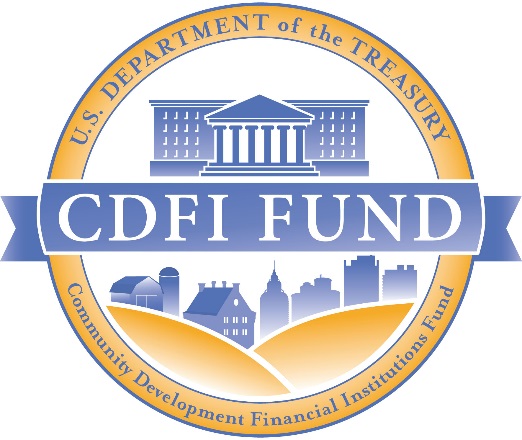 Revised Encompassing Public Comments under the Paperwork Reduction ActCDFI FUNDU.S. Department of the TreasuryINTRODUCTIONThis document contains the application questions for the Base Financial Assistance (Base-FA) Application which includes questions related to Healthy Food Financing Initiative - Financial Assistance (HFFI-FA), Persistent Poverty Counties - Financial Assistance (PPC-FA), and Disability Funds - Financial Assistance (DF-FA).FINANCIAL ASSISTANCE (FA) APPLICATION This section contains the questions and inputs that are required in the Base Financial Assistance (Base-FA) Application.BASE-FA APPLICATION OVERVIEWThere are 15 main narrative questions in the FA Application, organized into seven main sections:Mission and Community Needs (Questions 1-3)Business Strategy (Questions 4-8)Products and Services Impacts (Question 9)Market and Competitive Analysis (Question 10)Management and Track Record (Question 11)Financial Position (Questions 12)Growth and Projections (Questions 13-15)In addition to the narrative questions, there are 25 compliance questions and a varying number of Financial Data Inputs that are required based on Applicant type. These questions and data points are detailed in the Appendices.Mission and Community Needs (Questions 1-3)Your responses to questions in the Mission and Community Needs section are intended to help the CDFI Fund better understand your Community Development Financial Institution (CDFI), the extent of economic distress of the communities and populations you serve, and types of interventions needed to improve the level of economic distress in the communities you serve. Provide the board-approved mission statement of your CDFI. Narrative Response: 500 character limit AMIS data entry responses: Narrative onlyDiscuss the extent of economic distress of the communities and populations your CDFI serves. Your response should address the extent to which your CDFI invests in and serves the following communities and populations experiencing deeper distress.Very Low-Income populations (defined as above 30% up to and including 50% of Area Median Income or AMI)Extremely Low-Income populations (defined as up to and including 30% of AMI)High Poverty Areas (census tracts with poverty rates of at least 20%)Persistent Poverty Counties Other Targeted PopulationsNative Communities (as defined in the NOFA)U.S. Territories Narrative Response: 3,250 characters AMIS data entry responses: Narrative and data fields belowApplicants will complete the following tables in AMIS:NACA Program Applicants will complete the following table in AMIS:Provide quantitative data about the types of interventions needed to address and improve the levels of economic distress of the communities your CDFI serves, using the information in the Narrative Question 2, Beneficiary Snapshot, and supplemental statistical data. Narrative Response: 3,250 character limit AMIS data entry responses: Narrative onlyBusiness Strategy (4-8)The responses to the narrative questions in the Business Strategy section will help the CDFI Fund assess whether the Applicant’s comprehensive business plan is sound and achievable. Your responses to the following questions are also intended to help the CDFI Fund better understand how your CDFI will use a Base-FA award to accomplish your selected FA Objective and your CDFI’s strategic goals. Broadly, how will your CDFI use a Base-FA award to achieve the selected Financial Assistance (FA) Objective? Narrative Response: 3,250 character limitAMIS data entry responses: Narrative and data fields below as appropriateApplicants will select one of the following table in AMIS:FA Objectives will be evaluated as part of the Business Plan Review and the Policy Objective Review for FA Applicants. If your CDFI receives an Award, the FA Objective you select will be included in your CDFI’s Assistance Agreement as specific Performance Goals and Measures (PG&Ms). Your CDFI will be expected to report on progress against specific goals for the FA Objective selected, based on information provided in this Application.There are five (5) FA Objectives that result in a total of five (5) potential Performance Goals and Measures for the FA Objectives. 4a) If you selected FA Objective 1-1: Increase Volume of Financial Products or FAO 1-2: Increase Volume of Financial Services, you must provide a response to this narrative question: Discuss the planned increase. Narrative Response: 6,000 character limitAMIS data entry responses: Narrative only. Tables below auto-populated.Applicants that select FA Objective 1-1: Increase Volume of Financial Products will be expected to increase their dollar volume of Financial Products closed in their approved Target Markets and/or Eligible Markets (i.e., FA-eligible markets). To meet the intent of this FA Objective, Applicants must demonstrate that the total projected Financial Products closed in FA-eligible markets over the three-year Period of Performance is higher than the total dollar amount of Financial Products closed in FA-eligible markets in the Applicant’s three most recent historic fiscal years plus the amount of the Base-FA Award.  The Applicant’s total projected Financial Products closed over the three-year Period of Performance become the PG&Ms for this FAO. Applicants that have active Base-FA awards with FAO 1-1 PG&Ms must exceed floors for overlapping years.FAO 1-1 PG&Ms will be prorated based on the percentage of the Award Request versus the Amount actually received. Please see the example below:Example: In its past three historic fiscal years, the Applicant closed $10 million in Financial Products in FA-eligible markets and projects to close $15 million over the next three fiscal years in FA-eligible markets. The Applicant requested a $1 million FA award, but it only received $500,000 (or 50%) of its Award Request Amount. Thus, the final PG&M will be prorated by 50%.  In this example, the PG&M will be 50% of the $15 million in proposed activity, or $7.5 million. Further, the Year 3 benchmark is set at 90% of the final PG&M. In this example the Year 3 PG&M a Recipient would be required to achieve is $6.75 million.4a) Optional Questions:  Anomalies in Historic Activity Due to Emergency FundingApplicants whose projections do not exceed historic lending due to anomalous activity directly tied to one-time funding related to emergency response (including natural disaster response and response to the COVID-19 public health emergency) can select FAO 1-1, but must provide the dollar amount of historic activity that is related to the one-time emergency funding and detailed justification.Please enter the dollar amount of your On-Balance Sheet Historic Total Financial Products Closed in an Eligible Market/Target Market that represents activity directly tied to one-time emergency response funding. AMIS Data Entry Response:  Dollar amount data fieldIf the calculated “Increase in Volume” is a negative number due to one-time emergency response funding, but you believe that your CDFI can justify that it meets the intent of this FA Objective absent the anomalous activity, then provide a written justification here. The justification should directly reference the amount entered in the question above. Please note that the CDFI Fund will analyze the justification to ensure it complies with internal policies and reserves the right to find the Applicant ineligible for this FA Objective, which would impact the award recommendation.Narrative Response: 1,000 character limitAMIS data entry responses: Narrative only. Tables below auto-populated.The following table will be auto-calculated from inputs in AMIS:4b) If you selected the FA Objective 1-3: New Geographic Area(s), you must provide a response to this narrative question: Identify and provide information about the New Geographic Area(s) you will be serving over the three-year award Period of Performance. Acceptable identification formats include state, U.S. territory, or county location. Narrative Response: 6,000 character limitAMIS data entry responses: Narrative and data fields belowApplicants will complete the following table in AMIS:4c) If you selected FA Objective 1-4: New Financial Product(s), you must provide a response to this narrative question: Provide information about the new product(s) you will be providing. Narrative Response: 6,000 character limit AMIS data entry responses: Narrative and data fields below as appropriateApplicants will complete the following table in AMIS:4d) If you selected the FA Objective 1-7: Serve New Targeted Population(s), you must provide a response to this narrative question: Provide information about the New Targeted Population(s) you intend to serve within the three-year Period of Performance. Narrative Response: 6,000 character limit AMIS data entry responses: Narrative and data fields belowApplicants will complete the following table in AMIS:Discuss your CDFI’s strategic goals for the next five years, and how your strategic goals clearly align with the selected FA Objective.Narrative Response: 5,000 character limitAMIS data entry responses: Narrative onlyPrevious award recipients must provide an explanation of how a new award differs from past requests. Narrative Response: 3,250 character limitAMIS data entry responses: Narrative onlyIdentify and discuss any risks that may inhibit your CDFI from achieving its FA Objective and strategic goals for the next five years. Discuss how your CDFI will mitigate these risks. Narrative Response: 5,000 character limitAMIS data entry responses: Narrative onlyDescribe any formal or informal partnerships your CDFI has established or plans to establish for the purposes of i) accomplishing your strategic goals and ii) engaging with community stakeholders to identify the needs of your approved Target Market(s) and other Eligible Markets your CDFI serves and/or developing your products and services.Narrative Response: 2,000 character limit  AMIS data entry responses: Narrative onlyProducts and Services Impacts (Question 9)Your response to the following question is intended to help the CDFI Fund better understand how product and service offerings are designed to achieve impacts in the communities you serve. Identify how your organization’s Financial Products and Financial Services create short-term and long-term positive outcomes and create economic opportunities in the community or communities you serve. These outcomes should be evidence-based and factual. Narrative Response: 6,000 character limit AMIS data entry responses: Narrative and data fields below as appropriateMarket and Competitive Analysis (Question 10)Your response to the following question is intended to help the CDFI Fund better understand your CDFI’s awareness of, and positioning within, its markets, as well as determine whether these markets support growth in the future, and whether or not your CDFI is coordinating with other entities.Describe any trends you are witnessing and/or primary competitors who are emerging in the market(s) you serve as they relate to the purpose of your Base-FA request. Please discuss any data sources and analysis that inform your assessment.Narrative Response: 2,000 character limitAMIS data entry response: Narrative onlyManagement and Track Record (Question 11)Your response to the following question is intended to help the CDFI Fund better understand your CDFI’s management and staffing to determine the relative likelihood and viability of executing your FA Objective and strategic goals.Describe what policies and procedures are currently in place in order to achieve your strategic goals, and/or what changes to your policies and procedures are needed to achieve your strategic goals. Please describe these policies and procedures and include the timeframe for updating these policies. Narrative Response: 2,000 character limit  AMIS data entry responses: Narrative onlyApplicants will complete the following tables in AMIS:Financial Position (Question 12)Your response to the following question is intended to help the CDFI Fund better understand your CDFI’s financial health and soundness. Note: In general, this information is used in Step 2: Financial Analysis and Step 4: Policy Objective and Due Diligence Review as part of the CDFI Fund’s due diligence review, and may be reviewed as part of Step 3: Business Plan Review to assess if the Applicant has strong financial policies and procedures to ensure that there are appropriate financial controls in place.Describe how you view your current financial position and explain any large fluctuations or trends. Narrative Response: 4,000 character limit  AMIS data entry responses: Appendix – Application Financial Data Inputs (by Institution Type) Growth and Projections (Questions 13-15)Your responses to the following questions are intended to help the CDFI Fund better understand the feasibility of your CDFI’s FA Objective and the intended deployment of a Base-FA award.Based on your strategic goals and selected FA Objective, describe how the requested Base-FA award will assist your organization in meeting its growth goals and/or projections. Previous Base-FA award Recipients should explain how another award will quantifiably increase or augment the Applicant’s ability to achieve the identified strategic goals. Narrative Response: 2,000 character limit  AMIS data entry responses: Narrative onlyDescribe how your current staff will be expected to reach increased production goals either for new products, more products, or larger service areas. If you plan to create new positions, hire additional staff in your organization, utilize subcontractors, and/or utilize staff from affiliate, parent, or partner organizations to help execute your strategic plan, describe how new staffing needs will be met. Narrative Response: 2,000 character limit AMIS data entry responses: Narrative onlyExplain the rationale behind the projected figures included in your Balance Sheet and Income Statement Projected Financial Data Inputs (Assets, Liabilities, Equity, Income, Expenses). Narrative Response: 4,000 character limit AMIS data entry responses: Appendix – Application Financial Data Inputs (by Institution Type)Matching Funds Information (AMIS Data Entry)This section only applies to CDFI Program FA Core Applicants, with the exception of Native American CDFIs. Native American CDFIs are not required to provide Matching Funds. Required Applicants must provide the information in the Table below for each source of Matching Funds.Applicants using retained earnings as Matching Funds must complete and attach the appropriate Retained Earnings Calculator in AMIS (included in Appendix). OPTIONAL QUESTIONS: SUPPLEMENTAL APPLICATION QUESTIONSThe questions below are optional and will be used in consideration of additional Supplemental Financial Assistance Funds under the specific programs.Healthy Food Financing Initiative Financial Assistance (HFFI-FA)Applicants who have completed the Base-FA Application can choose to complete the following questions in order to be considered for additional funding under HFFI-FA.HFFI-FA Target Market Profile (Question 1)Quantify the extent to which the Applicant’s activities will provide healthy food-related goods and services in communities that: lack access to healthy food options (e.g., food deserts); indicate patterns of non-healthy food consumption (such as low rates of fruit and vegetable consumption);  suffer from poor health indicators (such as high rates of obesity, diabetes and other diet-related chronic disease); have high concentrations of persons participating in food assistance programs (for instance, Supplemental Nutrition Assistance Program; Women, Infants, and Children food packages; school lunch programs); or demonstrate other indications of need for healthy food finance interventions. Narrative Response: 3,500 character limit AMIS data entry responses: Narrative onlyHealthy Food Financial Products (Questions 2 and 3)Describe the Applicant’s proposed and/or current healthy food Financial Products and include information on how these Financial Products will be leveraged with and/or support other healthy food interventions. Narrative Response: 3,500 character limit AMIS data entry responses: Narrative onlyExplain how the Applicant’s proposed and/or current healthy food Financial Products support healthy food interventions that address the financing needs of the Applicant’s customers. Narrative Response: 2,000 character limit AMIS data entry responses: Narrative onlyHealthy Food Financing Development Services (Question 4)Describe the proposed and/or current Development Services (e.g., training, technical assistance) offered in conjunction with the Applicant’s healthy food Financial Products. Include a discussion of the format of the instruction (e.g., one-on-one sessions, group training, on-line counseling, etc.), any fees or costs charged to the customer, and any systems used to evaluate effectiveness of the Development Services offered. Narrative Response: 2,000 character limit AMIS data entry responses: Narrative onlyProjected HFFI-FA Activities (Question 5)Provide and discuss the Applicant’s current pipeline of HFFI-FA projects. Narrative Response: 1,000 character limit AMIS data entry responses: HFFI Pipeline TableHFFI-FA Track Record (Question 6)Question Text:Discuss the Applicant’s healthy food lending track record. Provide specific examples of prior healthy food projects that the Applicant has financed in its approved Target Market.Narrative Response: 1,000 character limit AMIS data entry responses: HFFI Track Record TableThis information is then used to automatically populate the following table:Management Capacity for Providing Healthy Food Financing (Question 7)Describe the staff that will play key roles in the implementation of the Applicant’s HFFI-FA strategy. The Applicant can include up to seven (7) key staff members. Persistent Poverty Counties Financial Assistance (PPC-FA)Applicants who have completed the Base-FA Application can choose to complete the following questions in order to be considered for additional funding for under PPC-FA.If you are requesting Persistent Poverty Financial Assistance (PPC-FA), please describe your CDFI’s strategy to effectively deploy a PPC-FA award. Using the data inputs (such as your financial data and activities) as a guide, please include information on your historic activities and pipeline of deploying funds in Persistent Poverty Counties.Narrative Response: 3,500 character limitAMIS data entry response: Appendix – Application Financial Data Inputs (by Institution Type)Disability Funds Financial Assistance (DF-FA)Applicants who have completed the Base-FA Application can choose to complete the following questions in order to be considered for additional funding under DF-FA.Describe the needs and challenges of individuals with disabilities within the communities you serve, such as, but not limited to, asset development; affordable, accessible, and safe housing; employment opportunities; and access to assistive products and services that support health and community living. Narrative Response: 3,500 character limitAMIS data entry responses: Narrative onlyDiscuss your strategy for meeting the needs and challenges identified in Question 1 through your Financial Products, Financial Services, and Development Services that are directly provided to individuals with disabilities and/or organizations that provide services to individuals with disabilities. Describe your outreach strategy for reaching individuals with disabilities and/or organizations that provide services to individuals with disabilities.Narrative Response: 3,500 character limitAMIS data entry responses: Narrative onlyDescribe how you will use the requested DF-FA award to increase and/or expand your Financial Products, Financial Services, and/or Development Services that are directly provided to individuals with disabilities and/or organizations that provide services to individuals with disabilities to address challenges, such as, asset development; affordable, accessible, and safe housing; employment opportunities; and access to assistive products and services that support health and community living.Narrative Response: 3,500 character limitAMIS data entry responses: Narrative and data fields below as appropriateApplicants will complete the following tables in AMIS:Describe any formal or informal partnerships you have established or plan to establish for the purposes of: i) accessing and/or referring customers; ii) developing new products and/or services; and/or iii) providing products and/or services to further your support of individuals with disabilities.Narrative Response: 2,500 character limitAMIS data entry responses: Narrative onlyAppendix A: AAT Compliance Risk Evaluation QuestionsAppendix B(i): Required Application Financial Data Inputs: Unregulated ApplicantsApplicants will enter data for the three most recent historic fiscal years, the current year, and the projected three years.Appendix B(ii): Required Application Financial Data Inputs: Credit Union ApplicantsNote for Credit Union Applicants: Regulated Applicants should not use information from audited financial statements. Instead, Regulated Applicants should use information from their respective call reports to complete the historic year financial data records. The crosswalk below matches fields required in AMIS to inputs in the National Credit Union Administration’s Call Report Form 5300 (5300) and the Financial Performance Report (FPR).Appendix B(iii): Required Application Financial Data Inputs: Bank and Bank Holding Company ApplicantsNote for Bank and Bank Holding Company Applicants: Regulated Applicants should not use information from audited financial statements. Instead, Regulated Applicants should use information from their respective call reports to complete the historic year financial data records. The crosswalk below provides guidance for completing required data fields in AMIS that are not directly linked to inputs in the UBPR call report.Note for Bank Holding Company Applicants: Bank Holding Company Applicants with a Subsidiary bank entity that will make use of the FA Award funds should use financial information of the Subsidiary bank entity when completing the Application Financial Data section. Appendix B(iv): Required Application Financial Data Inputs: Cooperativa ApplicantsCooperativa applicants should use information from their audited financial statements and Automatización de Informe Trimestral y Sistema Actuarial (AITSA) to complete the Application Financial Data subsection in AMIS. Cooperativa applicants are advised to use their best efforts to provide data for the financial inputs that have no corresponding references by using the guidance provided below. Note that a cooperativa Applicant will not be penalized if it is unable to provide the data requested. The CDFI Fund will continue to work directly with cooperativas and COSSEC to refine financial data points and improve the application process.

Note: For any item that is listed where your organization has no data, you must enter the number zero (“0”). AMIS will return a red error message if the required response to a field is not provided.
APPENDIX C: Matching Funds Retained Earnings Calculators   This Appendix only applies to Applicants using retained earnings as Matching Funds, who must complete and attach the appropriate Retained Earnings Calculator in AMIS, based on financial institution type. Only CDFI Program FA Core Applicants are required to submit Matching Funds, with the exception of Native American CDFIs. Table 1: Clients and Beneficiaries Table 1: Clients and Beneficiaries Table 1: Clients and Beneficiaries Beneficiary & Client Data
Most Recent Historic Fiscal Year CompletedBeneficiary & Client Data
Most Recent Historic Fiscal Year CompletedBeneficiary & Client Data
Most Recent Historic Fiscal Year CompletedAggregate ActivityTotal Beneficiaries# Total Clients#Financial ProductsFinancial ServicesDevelopment ServicesTOTAL00Table 2: Beneficiaries’ Race and Ethnicity Characteristics Table 2: Beneficiaries’ Race and Ethnicity Characteristics Table 2: Beneficiaries’ Race and Ethnicity Characteristics Table 2: Beneficiaries’ Race and Ethnicity Characteristics Table 2: Beneficiaries’ Race and Ethnicity Characteristics Table 2: Beneficiaries’ Race and Ethnicity Characteristics Table 2: Beneficiaries’ Race and Ethnicity Characteristics Total Beneficiaries: Race/Ethnicity Characteristics of Total BeneficiariesMost Recent Historic Fiscal Year CompletedTotal Beneficiaries: Race/Ethnicity Characteristics of Total BeneficiariesMost Recent Historic Fiscal Year CompletedTotal Beneficiaries: Race/Ethnicity Characteristics of Total BeneficiariesMost Recent Historic Fiscal Year CompletedTotal Beneficiaries: Race/Ethnicity Characteristics of Total BeneficiariesMost Recent Historic Fiscal Year CompletedTotal Beneficiaries: Race/Ethnicity Characteristics of Total BeneficiariesMost Recent Historic Fiscal Year CompletedTotal Beneficiaries: Race/Ethnicity Characteristics of Total BeneficiariesMost Recent Historic Fiscal Year CompletedTotal Beneficiaries: Race/Ethnicity Characteristics of Total BeneficiariesMost Recent Historic Fiscal Year CompletedAfrican-American #Hispanic #Native American #Native Hawaiian #Other Pacific Islander #Native Alaskan #Other #Table 3: Beneficiaries’ Income CharacteristicsTable 3: Beneficiaries’ Income CharacteristicsTable 3: Beneficiaries’ Income CharacteristicsTable 3: Beneficiaries’ Income CharacteristicsTable 3: Beneficiaries’ Income CharacteristicsTotal Beneficiaries:  Income Characteristics of Total Beneficiaries Most Recent Historic Fiscal Year CompletedTotal Beneficiaries:  Income Characteristics of Total Beneficiaries Most Recent Historic Fiscal Year CompletedTotal Beneficiaries:  Income Characteristics of Total Beneficiaries Most Recent Historic Fiscal Year CompletedTotal Beneficiaries:  Income Characteristics of Total Beneficiaries Most Recent Historic Fiscal Year CompletedTotal Beneficiaries:  Income Characteristics of Total Beneficiaries Most Recent Historic Fiscal Year CompletedAbove Moderate Income #Moderate Income # Low-Income #Very Low- Income #Extremely Low- Income #Enter the number of beneficiaries served with an income above 120% of Area Median Income (AMI) Enter the number of beneficiaries served with an income above 80% up to and including 120% of AMI.Enter the number of beneficiaries served with an income above 50% up to and including 80% of AMI.Enter the number of beneficiaries served with an income above 30% up to and including 50% of AMI.Enter the number of beneficiaries served with an income up to and including 30% of AMI.Table 4: Beneficiaries’ Other CharacteristicsTable 4: Beneficiaries’ Other CharacteristicsTable 4: Beneficiaries’ Other CharacteristicsTable 4: Beneficiaries’ Other CharacteristicsTotal Beneficiaries: Gender and Other Characteristics of Total BeneficiariesMost Recent Historic Fiscal Year CompletedTotal Beneficiaries: Gender and Other Characteristics of Total BeneficiariesMost Recent Historic Fiscal Year CompletedTotal Beneficiaries: Gender and Other Characteristics of Total BeneficiariesMost Recent Historic Fiscal Year CompletedTotal Beneficiaries: Gender and Other Characteristics of Total BeneficiariesMost Recent Historic Fiscal Year CompletedFemale Headed Households ServedFemale Headed Businesses ServedIndividuals with Disabilities ServedOther Characteristics# and Description ###Other Characteristics# and Description Table 5: NACA Investment ActivitiesTable 5: NACA Investment ActivitiesTable 5: NACA Investment ActivitiesTable 5: NACA Investment ActivitiesTable 5: NACA Investment ActivitiesTable 5: NACA Investment ActivitiesTable 5: NACA Investment ActivitiesTable 5: NACA Investment ActivitiesHistoric Year 3Historic Year 2Historic Year 3CurrentYearProjected Year 1Projected Year 2Projected Year3On-Balance Sheet Loans Closed in Native Communities Table 6: Financial Assistance ObjectivesTable 6: Financial Assistance ObjectivesFinancial Assistance (FA) ObjectivesFinancial Assistance (FA) Objectives(Select one)(Select one)NOTE: These tables will be evaluated as part of the Business Plan Review. As such, Applicants are encouraged to select those eligible uses that they intend to pursue and those that are clearly related to their strategic plans.NOTE: These tables will be evaluated as part of the Business Plan Review. As such, Applicants are encouraged to select those eligible uses that they intend to pursue and those that are clearly related to their strategic plans.FA Objective 1-1: Increase Volume of Financial ProductsPlease SelectFA Objective 1-2: Increase Volume of Financial ServicesPlease SelectFA Objective 1-3: New Geographic Area(s)Please SelectFA Objective 1-4: New Financial Product(s)Please SelectFA Objective 1-7: Serve New Targeted Population(s)Please SelectTable 7: FA Objective 1-1: Increase Volume of Financial ProductsTable 7: FA Objective 1-1: Increase Volume of Financial ProductsTable 7: FA Objective 1-1: Increase Volume of Financial ProductsTable 7: FA Objective 1-1: Increase Volume of Financial ProductsTable 7: FA Objective 1-1: Increase Volume of Financial ProductsTable 7: FA Objective 1-1: Increase Volume of Financial ProductsFA Objective 1-1:You selected this FA Objective but the following fields are pre-populated for you from the Financial-Activities Input Sheet TabFA Objective 1-1:You selected this FA Objective but the following fields are pre-populated for you from the Financial-Activities Input Sheet TabFA Objective 1-1:You selected this FA Objective but the following fields are pre-populated for you from the Financial-Activities Input Sheet TabFA Objective 1-1:You selected this FA Objective but the following fields are pre-populated for you from the Financial-Activities Input Sheet TabFA Objective 1-1:You selected this FA Objective but the following fields are pre-populated for you from the Financial-Activities Input Sheet TabFA Objective 1-1:You selected this FA Objective but the following fields are pre-populated for you from the Financial-Activities Input Sheet TabIncrease Volume of Financial ProductsIncrease Volume of Financial ProductsIncrease Volume of Financial ProductsIncrease Volume of Financial ProductsIncrease Volume of Financial ProductsIncrease Volume of Financial ProductsProjected Financial Products Projected Financial Products Projected Financial Products Projected Financial Products Projected Financial Products Projected Financial Products Total Three Historic YearsProjected Year 1Projected Year 2Projected Year 3Total Three Year ProjectionTotal Three Historic YearsProjected Year 1Projected Year 2Projected Year 3Total Three Year ProjectionTotal Financial Products Closed$$ $$ $Table 8: FA Objective 1-2: Increase Volume of Financial ServicesTable 8: FA Objective 1-2: Increase Volume of Financial ServicesTable 8: FA Objective 1-2: Increase Volume of Financial ServicesTable 8: FA Objective 1-2: Increase Volume of Financial ServicesTable 8: FA Objective 1-2: Increase Volume of Financial ServicesTable 8: FA Objective 1-2: Increase Volume of Financial ServicesFA Objective 1-2:You selected this FA Objective but the following fields are pre-populated for you from the Financial-Activities Input Sheet TabFA Objective 1-2:You selected this FA Objective but the following fields are pre-populated for you from the Financial-Activities Input Sheet TabFA Objective 1-2:You selected this FA Objective but the following fields are pre-populated for you from the Financial-Activities Input Sheet TabFA Objective 1-2:You selected this FA Objective but the following fields are pre-populated for you from the Financial-Activities Input Sheet TabFA Objective 1-2:You selected this FA Objective but the following fields are pre-populated for you from the Financial-Activities Input Sheet TabFA Objective 1-2:You selected this FA Objective but the following fields are pre-populated for you from the Financial-Activities Input Sheet TabIncrease the Volume of Current Financial ServicesIncrease the Volume of Current Financial ServicesIncrease the Volume of Current Financial ServicesIncrease the Volume of Current Financial ServicesIncrease the Volume of Current Financial ServicesIncrease the Volume of Current Financial ServicesProjected Financial Services Projected Financial Services Projected Financial Services Projected Financial Services Projected Financial Services Projected Financial Services Total Three Year Historic Projected Year 1Projected Year 2Projected Year 3Total Three Year ProjectionsTotal Three Year Historic Projected Year 1Projected Year 2Projected Year 3Total Three Year ProjectionsTotal Financial Services Provided#####Table 9: FA Objective 1-3: Expand into a New Geographic Area(s)Table 9: FA Objective 1-3: Expand into a New Geographic Area(s)Table 9: FA Objective 1-3: Expand into a New Geographic Area(s)Table 9: FA Objective 1-3: Expand into a New Geographic Area(s)FA Objective 1-3:You selected this FA Objective above, please complete the following:FA Objective 1-3:You selected this FA Objective above, please complete the following:FA Objective 1-3:You selected this FA Objective above, please complete the following:FA Objective 1-3:You selected this FA Objective above, please complete the following:Expand Operations into a New Geographic Area or AreasExpand Operations into a New Geographic Area or AreasExpand Operations into a New Geographic Area or AreasExpand Operations into a New Geographic Area or Areas*A New Geographic Area is an area that accounts for 5% or less of your CDFI's total portfolio outstanding averaged over 3 most recently completed historic Fiscal Years.*A New Geographic Area is an area that accounts for 5% or less of your CDFI's total portfolio outstanding averaged over 3 most recently completed historic Fiscal Years.*A New Geographic Area is an area that accounts for 5% or less of your CDFI's total portfolio outstanding averaged over 3 most recently completed historic Fiscal Years.*A New Geographic Area is an area that accounts for 5% or less of your CDFI's total portfolio outstanding averaged over 3 most recently completed historic Fiscal Years.StateCounty (if applicable)$ Average of EM/TM Portfolio Outstanding in this Area over Historic 3 Years in this AreaProjected 3 Years of Activity to this Area TotalTotalTotal $                                 -   Table 10: FA Objective 1-4: New Financial Product(s) Table 10: FA Objective 1-4: New Financial Product(s) Table 10: FA Objective 1-4: New Financial Product(s) Table 10: FA Objective 1-4: New Financial Product(s) Table 10: FA Objective 1-4: New Financial Product(s) Table 10: FA Objective 1-4: New Financial Product(s) FA Objective 1-4:You selected this FA Objective above, please complete the following:FA Objective 1-4:You selected this FA Objective above, please complete the following:FA Objective 1-4:You selected this FA Objective above, please complete the following:FA Objective 1-4:You selected this FA Objective above, please complete the following:FA Objective 1-4:You selected this FA Objective above, please complete the following:FA Objective 1-4:You selected this FA Objective above, please complete the following:New Financial Product(s)New Financial Product(s)New Financial Product(s)New Financial Product(s)New Financial Product(s)New Financial Product(s)*Must be 5% or less of existing portfolio for most recently completed historic fiscal year to be considered a New Financial Product *Must be 5% or less of existing portfolio for most recently completed historic fiscal year to be considered a New Financial Product *Must be 5% or less of existing portfolio for most recently completed historic fiscal year to be considered a New Financial Product *Must be 5% or less of existing portfolio for most recently completed historic fiscal year to be considered a New Financial Product *Must be 5% or less of existing portfolio for most recently completed historic fiscal year to be considered a New Financial Product *Must be 5% or less of existing portfolio for most recently completed historic fiscal year to be considered a New Financial Product Line of Business CategoryProduct NameProduct DescriptionProduct Sub-category$ Product Activity as of Most Recent Historic Fiscal Year$ Projected Over Three Year Award PeriodAffordable HousingClimate-Centered FinancingCommercial Real EstateCommunity FacilitiesConsumer Financial ProductsIntermediary Lending to Non-Profits and CDFIsMicroenterpriseSmall BusinessOther (Please describe)TotalTotalTotalTotalTotal $                                                    Table 11: FA Objective 1-7-Serve A New Targeted Population(s)Table 11: FA Objective 1-7-Serve A New Targeted Population(s)Table 11: FA Objective 1-7-Serve A New Targeted Population(s)Table 11: FA Objective 1-7-Serve A New Targeted Population(s)FA Objective 1-7:You selected this FA Objective above, please complete the following:FA Objective 1-7:You selected this FA Objective above, please complete the following:FA Objective 1-7:You selected this FA Objective above, please complete the following:FA Objective 1-7:You selected this FA Objective above, please complete the following:Serve a New Targeted Population or PopulationsServe a New Targeted Population or PopulationsServe a New Targeted Population or PopulationsServe a New Targeted Population or PopulationsNew Targeted Population Type
(select all that apply)New Targeted Population Type
(select all that apply)$ Projected Activity to this Population% of Total Projected Portfolio Activities to this Population over Projected 3 YearsNew Targeted Population Type
(select all that apply)New Targeted Population Type
(select all that apply)$ Projected Activity to this Population% of Total Projected Portfolio Activities to this Population over Projected 3 YearsNew Targeted Population Type
(select all that apply)New Targeted Population Type
(select all that apply)$ Projected Activity to this Population% of Total Projected Portfolio Activities to this Population over Projected 3 YearsAfrican AmericanYES/NOHispanicYES/NONative AmericanYES/NONative HawaiianYES/NOOther Pacific IslanderYES/NOAlaska NativeYES/NOPersons with DisabilitiesYES/NOLow-Income Targeted PopulationYES/NOTable 12: Current Financial ProductsTable 12: Current Financial ProductsTable 12: Current Financial ProductsTable 12: Current Financial ProductsCurrent Financial Product TypeCurrent Financial Product TypeAmount of Portfolio OutstandingProduct DescriptionAffordable HousingAffordable HousingClimate-Centered FinancingClimate-Centered FinancingCommercial Real EstateCommercial Real EstateCommunity FacilitiesCommunity FacilitiesConsumer Financial Products Consumer Financial Products Intermediary Lending to Non-Profits and CDFIsIntermediary Lending to Non-Profits and CDFIsMicroenterpriseMicroenterpriseSmall BusinessSmall BusinessOther (please describe)Other (please describe)Total $                               -   Table 13: Current Development ServicesTable 13: Current Development ServicesCurrent Development Service TypeSelect if ApplicableBusiness Technical AssistanceCredit CounselingFinancial EducationHomeownership Counseling Real Estate Technical AssistanceOther - Please enter description hereTable 14: Key StaffTable 14: Key StaffTable 14: Key StaffTable 14: Key StaffTable 14: Key StaffNameTitleYears of  Relevant ExperienceYears on StaffRole in implementing your strategic goalsResume Applicants can provide information on up to 10 Key Staff members[Provide a brief (700 character paragraph) description of this individual’s capacity, skills, and experience as it related to his or her role in implementing the Applicant’s FA Objective and strategic goals.] (attach resume)Table 15: Board MembersTable 15: Board MembersTable 15: Board MembersTable 15: Board MembersTable 15: Board MembersNameTitleYears of  Relevant ExperienceYears on BoardAccountability to the target market(s)NameTitleYears of  Relevant ExperienceYears on BoardAccountability to the target market(s)Applicants can provide information on up to 7 board members.[Provide a brief (700 character paragraph) description of the accountability of the board member to the CDFI’s Target Market, the role of the board member, and the expertise that the board member provides to the CDFI.Table 16: CommitteesTable 16: CommitteesTable 16: CommitteesTable 16: CommitteesNameNumber of Board MembersNumber of Key Staff MembersHow does this committee relate to the performance and impact of the CDFI? Applicants can provide up to 5 committees[Provide a brief (700 character paragraph) description of this Committee's purpose and how it relates to the performance of your CDFI.]Table 17: Matching Funds DetailTable 17: Matching Funds DetailTable 17: Matching Funds DetailTable 17: Matching Funds DetailTable 17: Matching Funds DetailTable 17: Matching Funds DetailTable 17: Matching Funds DetailMatching Funds ProviderMatching Funds TypeMatching Funds Initial Date of Receipt Matching Funds Final Date of ReceiptProvide Contact Name and Contact InformationEligible FA ActivityCommentsEnter Name of ProviderSelect from drop down options Enter Date Enter DateEnter contact name and contact information Select from drop down options
Enter any commentsTable 18: Sample HFFI-FA Pipeline TableTable 18: Sample HFFI-FA Pipeline TableTable 18: Sample HFFI-FA Pipeline TableTable 18: Sample HFFI-FA Pipeline TableTable 18: Sample HFFI-FA Pipeline TableTable 18: Sample HFFI-FA Pipeline TableTable 18: Sample HFFI-FA Pipeline TableTable 18: Sample HFFI-FA Pipeline TableProject NameBrief Project DescriptionTotal Development CostTotal HFFI-FA Loan AmountRetail(Select Yes or No)Target Market(Select Yes or No)Food Desert(Select Yes or No)Project Status (Select from Dropdown Options)XYZ ProjectSupermarket in Akron, OH $10,000,000$5,000,000YESYESYESUnderwriting ABC ProjectFood prep space in a larger development$15,000,000$10,000,000NOYESYESInquiry Total $25,000,000$15,000,000Table 19: Sample HFFI-FA Track Record TableTable 19: Sample HFFI-FA Track Record TableTable 19: Sample HFFI-FA Track Record TableTable 19: Sample HFFI-FA Track Record TableTable 19: Sample HFFI-FA Track Record TableTable 19: Sample HFFI-FA Track Record TableTable 19: Sample HFFI-FA Track Record TableTable 19: Sample HFFI-FA Track Record TableProject NameBrief Project DescriptionTotal Development CostTotal HFFI-FA Loan AmountRetail(Select Yes or No)Target Market(Select Yes or No)Food Desert(Select Yes or No)Date ClosedXYZ ProjectSupermarket in Akron, OH $10,000,000$5,000,000YESYESYES12/15/2020ABC ProjectFood prep space in a larger development$15,000,000$10,000,000NOYESYES12/25/2020TotalTotal$25,0000,000$15,000,000Table 20: Healthy Food Financing Track Record TableTable 20: Healthy Food Financing Track Record TableTable 20: Healthy Food Financing Track Record TableTable 20: Healthy Food Financing Track Record TableTable 20: Healthy Food Financing Track Record TableHealthy Food Projects FinancedHistoric Year 3Historic Year 2Historic Year 1Current Year(a) Dollar Amount RETAIL Healthy Food Projects Financed(b) Dollar Amount NON-RETAIL Healthy Food Projects Financed € TOTAL Dollar Amount of Healthy Food Projects Financed(Note: a + b = c)(d) TOTAL Dollar Amount of RETAIL Healthy Food Projects Financed in Food Deserts (subset of a)(e) TOTAL Dollar Amount of RETAIL and NON-RETAIL Healthy Food Projects Financed in approved Target Market (subset of c)Table 21: Sample Key Staff TableTable 21: Sample Key Staff TableTable 21: Sample Key Staff TableKey Staff Name and TitleResponsibility for HFFI-FA implementationQualifications for HFFI worke.g. Joe Smith, Loan OfficerUnderwrite HFFI-FA transactions5 years as Loan Officer with ABC CDFI underwriting super market loanse.g. VACANT, Business Development OfficerGenerate new business, including HFFI-FA transactions Ideal candidate will have at least 5 years of experience in business development roleTable 22: Disability Financial Products Table (Required)Table 22: Disability Financial Products Table (Required)Table 22: Disability Financial Products Table (Required)Table 22: Disability Financial Products Table (Required)Table 22: Disability Financial Products Table (Required)Table 22: Disability Financial Products Table (Required)Table 22: Disability Financial Products Table (Required)Table 22: Disability Financial Products Table (Required)Financial ProductNameFinancial Product Description(100 Characters)Historic Fiscal Year 1Historic Fiscal Year 1Historic Fiscal Year 2Historic Fiscal Year 2Historic Fiscal Year 3Historic Fiscal Year 3#Financial ProductNameFinancial Product Description(100 Characters)$ of Loans Closed to benefit Individuals with Disabilities# of Individuals with Disabilities Served$ of Loans Closed to benefit Individuals with Disabilities# of Individuals with Disabilities Served$ of Loans Closed to benefit Individuals with Disabilities# of Individuals with Disabilities Served1.2.…(up to 6)Total $ of all loans closed to benefit individuals with disabilities:Total $ of all loans closed to benefit individuals with disabilities:Total $ of all loans closed to benefit individuals with disabilities:{Auto Calculated}{Auto Calculated} {Auto Calculated} Total $ of all loans closed (must match On-Balance Sheet Loans Closed $):Total $ of all loans closed (must match On-Balance Sheet Loans Closed $):Total $ of all loans closed (must match On-Balance Sheet Loans Closed $):% of loans closed to benefit individuals with disabilities:% of loans closed to benefit individuals with disabilities:% of loans closed to benefit individuals with disabilities:{Auto Calculated}{Auto Calculated}{Auto Calculated}Table 23: Disability Financial Services Table (if Applicable)Table 23: Disability Financial Services Table (if Applicable)Table 23: Disability Financial Services Table (if Applicable)Table 23: Disability Financial Services Table (if Applicable)Table 23: Disability Financial Services Table (if Applicable)Table 23: Disability Financial Services Table (if Applicable)Table 23: Disability Financial Services Table (if Applicable)Table 23: Disability Financial Services Table (if Applicable)Financial  Services NameFinancial Services Description (100 characters)Historic Fiscal Year 1Historic Fiscal Year 1Historic Fiscal Year 2Historic Fiscal Year 2Historic Fiscal Year 3Historic Fiscal Year 3#Financial  Services NameFinancial Services Description (100 characters)# of Financial Services Provided# of Individuals with Disabilities Served# of Financial Services Provided# of Individuals with Disabilities Served# of Financial Services Provided# of Individuals with Disabilities Served1.2.…(up to 6)Total # of all Financial Services provided to benefit individuals with disabilities:Total # of all Financial Services provided to benefit individuals with disabilities:Total # of all Financial Services provided to benefit individuals with disabilities:{Auto Calculated}{Auto Calculated}{Auto Calculated}Total # of all Financial Services provided: Total # of all Financial Services provided: Total # of all Financial Services provided: % of Financial Services provided to benefit individuals with disabilities:% of Financial Services provided to benefit individuals with disabilities:% of Financial Services provided to benefit individuals with disabilities:{Auto Calculated}{Auto Calculated}{Auto Calculated}Table 24: Disability Development Services Table (if Applicable)Table 24: Disability Development Services Table (if Applicable)Table 24: Disability Development Services Table (if Applicable)Table 24: Disability Development Services Table (if Applicable)Table 24: Disability Development Services Table (if Applicable)Table 24: Disability Development Services Table (if Applicable)Table 24: Disability Development Services Table (if Applicable)Table 24: Disability Development Services Table (if Applicable)Development Services NameDevelopment Services Description (100 characters)Historic Fiscal Year 1Historic Fiscal Year 1Historic Fiscal Year 2Historic Fiscal Year 2Historic Fiscal Year 3Historic Fiscal Year 3#Development Services NameDevelopment Services Description (100 characters)# of Dev. Services Provided# of Clients Served Benefitting Individuals with Disabilities# of Dev. Services Provided# of Clients Served Benefitting Individuals with Disabilities# of Dev. Services Provided# of Clients Served Benefitting Individuals with Disabilities1.2.…(up to 6)Total # of all Development Services provided to benefit individuals with disabilities:Total # of all Development Services provided to benefit individuals with disabilities:Total # of all Development Services provided to benefit individuals with disabilities:{Auto Calculated}{Auto Calculated}{Auto Calculated}Total # of all Development Services provided: Total # of all Development Services provided: Total # of all Development Services provided: % of Development Services provided to benefit individuals with disabilities:% of Development Services provided to benefit individuals with disabilities:% of Development Services provided to benefit individuals with disabilities:{Auto Calculated}{Auto Calculated}{Auto Calculated}Applicant QuestionAnswersNote: all written justifications for Compliance Questions have a 1,500 character limit, with the following exception. If applicable, justifications for Questions C5.1, C5.2, C6.1, C7.1, and/or C.16.1 are all to be provided in the “Conditionally Required Responses” text box, which has a 5,000 character limit.
Note: all written justifications for Compliance Questions have a 1,500 character limit, with the following exception. If applicable, justifications for Questions C5.1, C5.2, C6.1, C7.1, and/or C.16.1 are all to be provided in the “Conditionally Required Responses” text box, which has a 5,000 character limit.
Note: all written justifications for Compliance Questions have a 1,500 character limit, with the following exception. If applicable, justifications for Questions C5.1, C5.2, C6.1, C7.1, and/or C.16.1 are all to be provided in the “Conditionally Required Responses” text box, which has a 5,000 character limit.
C1Does the CDFI generate externally reviewed, regulator reviewed, or audited financial statements annually? Annual externally reviewed financial statements; Annual regulator reviewed financial statements; Annual audited financial statements;None of the above C2Identify the number and describe (if prompted) any audit findings or regulatory findings for your CDFI or any of its Affiliates or parent company from the last three fiscal years and how your CDFI addressed them). Regulated Institutions should include all (a) Matters Requiring Attention (MRA), (b) Documents of Resolution (DOR), (c) Enforcement Actions (EA), (d) Letters of Understanding and Agreement (LUA), a€(e) similar Regulator cited matters and actions. Applicants that do not identify qualified audit opinions or regulatory findings at the time of Application and are later determined to have withheld this information from the CDFI Fund either intentionally or inadvertently will be evaluated negatively. Not applicable 0 qualified opinions, adverse opinions, audit findings, or MRAs/dORs/EAs/LUAs, etc.; 1 qualified opinion; 2 or more qualified opinions; 1 audit finding; 2 or more audit findings; 1 adverse opinion, MRAs/DORs/EAs/LUAs, etc. (for regulated institutions)2 or more adverse opinions, MRAs/DORs/EAs/LUAs, etc. (for regulated institutions)C3What kind of accounting system does this CDFI use to manage its portfolio? No system; Paper-based system; Microsoft Excel-based system; Enterprise accounting software;  Other C4Are externally reviewed financial statements or audited financial statements completed annually within 180 days of the fiscal year end? YesNo C5Has the CDFI received any federal, state, or local government financial assistance in the last ten fiscal years? YesNo C5.1[Conditionally Required] If this CDFI has received federal, state, or local government assistance in the last ten fiscal years, does this CDFI maintain a record of all federal, state, or local government assistance received? YesNo (provide explanation in the “Conditionally Required Responses” text box at bottom of this page)N/A C5.2[Conditionally Required] If this CDFI has received federal government assistance that required a Single Audit (A-133) report in the last ten fiscal years, has this CDFI submitted a Single Audit (A-133) to the federal agencies from which it has received financial assistance in the last ten fiscal years? YesNo (provide explanation in the “Conditionally Required Responses” text box at bottom of this page)N/A C6Does this CDFI have formal and written policies and procedures for complying with and completing federal, state, or local government financial assistance agreement requirements? YesNo C6.1[Conditionally required] If the CDFI has not yet established policies and procedures to comply with federal, state, or local government financial assistance reporting requirements, how long will this CDFI need to do so? N/A 6 months or less; 1 year or less; or More than 1 year (if needed, provide explanation in the “Conditionally Required Responses” text box at bottom of this page) C7Does this CDFI maintain staff whose roles and responsibilities include complying with and completing federal, state, or local government financial assistance requirements? YesNo C7.1[Conditionally required] If this CDFI does not maintain staff, is the CDFI prepared to designate these responsibilities to specific staff members, should it receive an award? YesNo (provide explanation in the “Conditionally Required Responses” text box at bottom of this page)N/A C8Has this CDFI defaulted on any federal credit instrument in the last ten fiscal years? Yes (explanation required)No C9Has the CDFI failed to expend any award funds in a timely manner as required by any of federal, state, or local government agreements, or contracts? Yes (explanation required)No C10Has the CDFI developed formal and written policies and procedures to oversee the quality of its investments and loan portfolio? YesNo (explanation required) C11Has the CDFI had a tax lien imposed in the last ten fiscal years, due to delinquent taxes or failure to pay taxes owed by the entity? Yes (explanation required)No C12Has your CDFI or any of its Affiliates or parent company filed bankruptcy over the last ten fiscal years? If so, please describe the circumstances and current status.Yes (explanation required)NoC13[Conditionally required if prior or current CDFI Recipient] Does the CDFI have policies and procedures in place to notify its Board of Directors or governing body of new and existing federal, state, or local government requirements? If no, please describe.YesNo (explanation required)N/A C14[Conditionally Required if prior or current CDFI Recipient] Is the CDFI required to measure and report on progress toward its Performance Goals and Measures (PG&Ms) to the CDFI’s Board of Directors or governing body at least annually? YesNoN/A C15[Conditionally Required if prior or current CDFI Recipient] How frequently is the CDFI required by its policies and procedures to self-evaluate and track performance on PG&Ms? Annually or more frequentlyLess than once per yearNot required C16Does the CDFI have financial covenants or other performance requirements with third-party funders? CDFI has accepted funding that included financial covenants or performance requirements from 3rd party funders; CDFI has not accepted funding that included financial covenants or performance requirements from 3rd party funders; or CDFI does not have any 3rd party funders C16.1[Conditionally Required] If the CDFI has financial covenants or requirements with third-party funders, how frequently does the CDFI internally measure and report compliance? More frequently than annually; Annually; Less frequently than annually; Not internally monitored or reported by the CDFI (If needed, provide explanation in the “Conditionally Required Responses” text box at bottom of this page)N/AC17Indicate if your CDFI has ever formally defaulted on any outstanding debt. Applicants must verify this information correctly in this Application question. Applicants that do not identify defaulted debt at the time of Application and are later determined to have withheld this information from the CDFI Fund either intentionally or inadvertently will be evaluated negatively. If yes, provide a narrative explaining the situation and how it was remedied. Identify when the default occurred.Yes (explanation required)NoC18Does the CDFI’s information technology infrastructure support an accounting system? YesNo (explanation required)C19Does the CDFI have a delinquent loan management policy? YesNo (explanation required)C20In the last fiscal year, has the CDFI had one or more missed or overdue payments to any of its funders? Yes (explanation required)NoConditionally Required Responses: If your answers to Compliance Questions C5.1, C5.2, C6.1, C7.1 and/or C16.1 above require additional explanation or context, please provide response(s) below. (5,000 character limit)
  Conditionally Required Responses: If your answers to Compliance Questions C5.1, C5.2, C6.1, C7.1 and/or C16.1 above require additional explanation or context, please provide response(s) below. (5,000 character limit)
  Conditionally Required Responses: If your answers to Compliance Questions C5.1, C5.2, C6.1, C7.1 and/or C16.1 above require additional explanation or context, please provide response(s) below. (5,000 character limit)
  #Field NameData TypeSectionUnrestricted Cash & Cash Equivalents ($)Dollar Amount ($)AssetsCash Restricted for Operations ($)Dollar Amount ($)AssetsOther Real Estate Owned (OREO) ($)Dollar Amount ($)AssetsCurrent Assets ($)Dollar Amount ($)AssetsAllowance for Loan and Lease Losses ($)Dollar Amount ($)AssetsTotal Assets ($)Dollar Amount ($)AssetsTotal Current Liabilities ($)Dollar Amount ($)LiabilitiesUnrestricted Net Assets ($)Dollar Amount ($)Net AssetsAvailable Financing Capital ($)Dollar Amount ($)Net AssetsTotal Financing Capital ($)Dollar Amount ($)Net AssetsTotal Net Assets or Equity ($)Dollar Amount ($)Net AssetsInterest Revenue ($)Dollar Amount ($)IncomeEarned Revenue ($)Dollar Amount ($)IncomeOperating Revenue ($)Dollar Amount ($)IncomeGovernment Grants ($)Dollar Amount ($)IncomeTotal Revenue ($)Dollar Amount ($)IncomeInterest Expense ($)Dollar Amount ($)ExpensesOperating Expenses ($)Dollar Amount ($)ExpensesNon-cash Expenses ($)Dollar Amount ($)ExpensesTotal Expenses ($)Dollar Amount ($)ExpensesTotal On-Balance Sheet Loan Portfolio ($)Dollar Amount ($)Loan PortfolioTotal On-Balance Sheet Loan Portfolio (#)Number Amount (#)Loan PortfolioTotal On-Balance Sheet Loan Portfolio in an Eligible Market and/or Target Market ($)Dollar Amount ($)Loan PortfolioCommitments ($)Dollar Amount ($)Loan PortfolioOn-Balance Sheet Loans Closed ($)Dollar Amount ($)Loan PortfolioOn-Balance Sheet Loans Closed (#)Number Amount (#)Loan PortfolioOn-Balance Sheet Loans Closed in Eligible Market and/or Target Market ($)Dollar Amount ($) Loan Portfolio% of Financial Products closed in an Eligible Market or Target Market (% - calculated value, no data input)Percent (%)N/ACharge-offs ($)Dollar Amount ($)Loan PortfolioCharge-offs (#)Number Amount (#)Loan PortfolioTroubled Debt Restructuring ($)Dollar Amount ($)Loan PortfolioRecoveries ($)Dollar Amount ($)Loan PortfolioRecoveries (#)Number Amount (#)Loan PortfolioLoans 90 Days (or more) Past Due ($)Dollar Amount ($)Loan PortfolioLoans 90 Days (or more) Past Due (#)Number Amount (#)Loan PortfolioLoans Delinquent 61 to 90 days ($)Dollar Amount ($)Loan PortfolioLoans Delinquent 61 to 90 days (#)Number Amount (#)Loan PortfolioOn-Balance Sheet Loan Guarantees Made ($)Dollar Amount ($) Loan PortfolioOn-Balance Sheet Loan Guarantees Made in Eligible Market and/or Target Market ($)Dollar Amount ($)Loan PortfolioTotal On-Balance Sheet Loan Guarantees Outstanding ($)Dollar Amount ($)Loan PortfolioTotal On-Balance Sheet Loan Guarantees Outstanding in an Eligible Market and/or Target Market ($)Dollar Amount ($)Loan PortfolioEquity Investments Exited this Year ($)Dollar Amount ($)Equity PortfolioEquity Investments Exited this Year (#)Number Amount (#)Equity PortfolioInvestments Written-Off this Year ($)Dollar Amount ($)Equity PortfolioInvestments Written-Off this Year (#)Number Amount (#)Equity PortfolioTotal Equity Investments Portfolio ($)Dollar Amount ($)Equity PortfolioTotal Equity Investments Portfolio (#)Number Amount (#)Equity PortfolioTotal Equity Investments Portfolio in an Eligible Market and/or Target Market ($)Dollar Amount ($)Equity PortfolioTotal Equity Investments Closed ($)       Dollar Amount ($)Equity PortfolioTotal Equity Investments Closed in Eligible Market and/or Target Market ($)Dollar Amount ($) Equity PortfolioTotal On-Balance Sheet Financial Products closed in Persistent Poverty Counties serving Eligible Markets and/or Target Market (Includes On-Balance Sheet Loans, Equity Investments and Loan Guarantees) ($ - calculated value, no data input)Dollar Amount ($)On-balance sheet financial products closed in PPCsOn-Balance Sheet Loans closed in PPC serving Eligible Market and/or Target Market ($)Dollar Amount ($)On-balance sheet financial products closed in PPCsTotal Equity Investments closed in PPC serving Eligible Market and/or Target Market ($) Dollar Amount ($)On-balance sheet financial products closed in PPCsLoan Guarantees made in PPC serving Eligible Market and/or Target Market ($) Dollar Amount ($)On-balance sheet financial products closed in PPCsAMIS InputsEquivalent 5300 or FPR Data LocationEquivalent 5300 or FPR Data LocationEquivalent 5300 or FPR Data LocationAssets5300 Account NumberFPR Reference 5300 Table NumberAllowance for Loan and Lease Losses ($)719 or AS0048; Page 2 item 17 or 18Page 1 (Allowance for Loans & Leases)FS220Total Assets ($)010; Page 2 item 25Page 1 (Total Assets)FS220Liabilities5300 Account NumberFPR Reference5300 Table NumberTotal Borrowings ($)860C; Page 3 item 6Page 6 (Other Borrowings +  Other Notes, Promissory Notes, Interest Payable, and Draws Against Lines of Credit + Borrowing Repurchase Transactions + Subordinated Debt +  Uninsured Secondary Capital and Subordinated Debt included in NW)FS220Shares/Deposits5300 Account NumberFPR Reference5300 Table NumberTotal Shares and Deposits ($) 018; Page 3 item 19Page 1 (Total Shares & Deposits)FS220  Net Worth5300 Account NumberFPR Reference5300 Table NumberTotal Net Worth ($)997; Page 12 item 8Page 6 (Total Net Worth)FS220AIncome/Revenue5300 Account NumberFPR Reference5300 Table NumberTotal Interest Income ($)115; Page 5 Item 5 Page 7 (Total Interest Income)FS220ANet Income ($) 661A; Page 5 item 33Page 7 (Net Income)FS220AExpenses5300 Account NumberFPR Reference5300 Table NumberTotal Interest Expense ($)350; Page 5 item 9Page 7 (Total Interest Expense)FS220ALoan Portfolio5300 Account NumberFPR Reference5300 Table NumberTotal On-Balance Sheet Loan Portfolio ($)025B; Page 2 item 16 Page 5 (Total Loans & Leases)FS220Total On-Balance Sheet Loan Portfolio (#)025A; Page 2 item 16 There is no corresponding FPR reference. Use corresponding term defined for Unregulated Applicants above.FS220Total On-Balance Sheet Loan Portfolio in an Eligible Market and/or Target Market ($)There is no corresponding FPR reference.This exact classification not directly defined in 5300 accounts. 
Use corresponding term defined for Unregulated Applicants above.There is no corresponding FPR reference.This exact classification not directly defined in 5300 accounts. 
Use corresponding term defined for Unregulated Applicants above.There is no corresponding FPR reference.This exact classification not directly defined in 5300 accounts. 
Use corresponding term defined for Unregulated Applicants above.On-Balance Sheet Loans Closed ($)031B; Page 6 item 15Page 18 (Total Amount of Loans Granted YTD)FS220On-Balance Sheet Loans Closed (#)031A; Page 6 item 15There is no corresponding FPR reference.
Use corresponding term defined for Unregulated Applicants above.FS220On-Balance Sheet Loans Closed in an Eligible Market and/or Target Market ($)There is no corresponding FPR reference.This exact classification not directly defined in 5300 accounts. 
Use corresponding term defined for Unregulated Applicants above.There is no corresponding FPR reference.This exact classification not directly defined in 5300 accounts. 
Use corresponding term defined for Unregulated Applicants above.There is no corresponding FPR reference.This exact classification not directly defined in 5300 accounts. 
Use corresponding term defined for Unregulated Applicants above.% of On-Balance Sheet Loans Closed in an Eligible MarketThere is no corresponding FPR reference.This exact classification not directly defined in 5300 accounts. Calculated value (no data entry): On-Balance Sheet Loans Closed in an Eligible Market and/or Target Market ($) divided by On-Balance Sheet Loans Closed ($)There is no corresponding FPR reference.This exact classification not directly defined in 5300 accounts. Calculated value (no data entry): On-Balance Sheet Loans Closed in an Eligible Market and/or Target Market ($) divided by On-Balance Sheet Loans Closed ($)There is no corresponding FPR reference.This exact classification not directly defined in 5300 accounts. Calculated value (no data entry): On-Balance Sheet Loans Closed in an Eligible Market and/or Target Market ($) divided by On-Balance Sheet Loans Closed ($)Charge-offs ($)550; Page 10 item 10Page 10 (Total Loans Charged Off)FS220Charge-offs ($)550; Page 10 item 10Page 10 (Total Loans Charged Off)FS220Troubled Debt Restructuring ($)1001F ; Page 17 item 1.F Page 10 (Total TDR First RE, Other RE, Consumer, and Commercial Loans) FS220HTroubled Debt Restructuring ($)1001F ; Page 17 item 1.F Page 10 (Total TDR First RE, Other RE, Consumer, and Commercial Loans) FS220HRecoveries ($)551; Page 10 item 10Page 10 (Total Loans Recovered)FS220Loans 60 Days (or more) Past Due ($)041B;  Page 8 item 10b (Total Amount of Reportable Delinquent Loans) Page 8 (Total Del Loans - All Types (> = 60 Days))FS220Loans 60 Days (or more) Past Due (#)041A;  Page 8 item 10a (Total Number of Reportable Delinquent Loans)There is no corresponding FPR reference.CDFI Fund Staff Program Staff Comments:  The total number (#) of loans 60 or more days past due. Loans should be considered past due if any part of the payment is past due.FS220A Total Loans Delinquent 31 to 60 Days ($)020B;  Page 8 item 10b (30-59 days)Page 9 (30 to 59 Days Delinquent)FS220Total Loans Delinquent 31 to 60 Days ($)020B;  Page 8 item 10b (30-59 days)Page 9 (30 to 59 Days Delinquent)FS220Total Loans Delinquent 31 to 60 Days (#)020A; Page 8 item 10a (30-59 days) There is no corresponding FPR reference.CDFI Fund Staff Program Staff Comments: 
The total number (#) of all loans 31 to 60 days past due. Loans should be considered past due if any part of the payment is past due.FS220On-Balance Sheet Loan Guarantees Made ($)There is no corresponding FPR reference.This exact classification not directly defined in 5300 accounts. Use corresponding term defined for Unregulated Applicants above.There is no corresponding FPR reference.This exact classification not directly defined in 5300 accounts. Use corresponding term defined for Unregulated Applicants above.There is no corresponding FPR reference.This exact classification not directly defined in 5300 accounts. Use corresponding term defined for Unregulated Applicants above.On-Balance Sheet Loan Guarantees Made in an Eligible Market and/or Target Market ($)There is no corresponding FPR reference.This exact classification not directly defined in 5300 accounts. Use corresponding term defined for Unregulated Applicants above.There is no corresponding FPR reference.This exact classification not directly defined in 5300 accounts. Use corresponding term defined for Unregulated Applicants above.There is no corresponding FPR reference.This exact classification not directly defined in 5300 accounts. Use corresponding term defined for Unregulated Applicants above.Total On-Balance Sheet Loan   Guarantees Outstanding ($) There is no corresponding FPR reference.This exact classification not directly defined in 5300 accounts. Use corresponding term defined for Unregulated Applicants above.There is no corresponding FPR reference.This exact classification not directly defined in 5300 accounts. Use corresponding term defined for Unregulated Applicants above.There is no corresponding FPR reference.This exact classification not directly defined in 5300 accounts. Use corresponding term defined for Unregulated Applicants above.Total On-Balance Sheet Loan Guarantees Outstanding in an Eligible Market and/or Target Market ($)There is no corresponding FPR reference.This exact classification not directly defined in 5300 accounts. Use corresponding term defined for Unregulated Applicants above.There is no corresponding FPR reference.This exact classification not directly defined in 5300 accounts. Use corresponding term defined for Unregulated Applicants above.There is no corresponding FPR reference.This exact classification not directly defined in 5300 accounts. Use corresponding term defined for Unregulated Applicants above.Equity Portfolio5300 Account NumberFPR Reference5300 Table NumberEquity Investments Exited this Year ($)There is no corresponding FPR reference.This exact classification not directly defined in 5300 accounts. Use corresponding term defined for Unregulated Applicants above. There is no corresponding FPR reference.This exact classification not directly defined in 5300 accounts. Use corresponding term defined for Unregulated Applicants above. There is no corresponding FPR reference.This exact classification not directly defined in 5300 accounts. Use corresponding term defined for Unregulated Applicants above. Equity Investments Exited this Year (#)There is no corresponding FPR reference.This exact classification not directly defined in 5300 accounts. Use corresponding term defined for Unregulated Applicants above.There is no corresponding FPR reference.This exact classification not directly defined in 5300 accounts. Use corresponding term defined for Unregulated Applicants above.There is no corresponding FPR reference.This exact classification not directly defined in 5300 accounts. Use corresponding term defined for Unregulated Applicants above.Investments Written-Off this Year ($)There is no corresponding FPR reference.This exact classification not directly defined in 5300 accounts. Use corresponding term defined for Unregulated Applicants above.There is no corresponding FPR reference.This exact classification not directly defined in 5300 accounts. Use corresponding term defined for Unregulated Applicants above.There is no corresponding FPR reference.This exact classification not directly defined in 5300 accounts. Use corresponding term defined for Unregulated Applicants above.Investments Written-Off this Year (#)There is no corresponding FPR reference.This exact classification not directly defined in 5300 accounts. Use corresponding term defined for Unregulated Applicants above.There is no corresponding FPR reference.This exact classification not directly defined in 5300 accounts. Use corresponding term defined for Unregulated Applicants above.There is no corresponding FPR reference.This exact classification not directly defined in 5300 accounts. Use corresponding term defined for Unregulated Applicants above.Total Equity Investments Portfolio ($)There is no corresponding FPR reference.This exact classification not directly defined in 5300 accounts. Use corresponding term defined for Unregulated Applicants above.There is no corresponding FPR reference.This exact classification not directly defined in 5300 accounts. Use corresponding term defined for Unregulated Applicants above.There is no corresponding FPR reference.This exact classification not directly defined in 5300 accounts. Use corresponding term defined for Unregulated Applicants above.Total Equity Investments Portfolio (#)There is no corresponding FPR reference.This exact classification not directly defined in 5300 accounts. Use corresponding term defined for Unregulated Applicants above.There is no corresponding FPR reference.This exact classification not directly defined in 5300 accounts. Use corresponding term defined for Unregulated Applicants above.There is no corresponding FPR reference.This exact classification not directly defined in 5300 accounts. Use corresponding term defined for Unregulated Applicants above.Total Equity Investments Portfolio in an Eligible Market and/or Target Market ($)There is no corresponding FPR reference.This exact classification not directly defined in 5300 accounts. Use corresponding term defined for Unregulated Applicants above.There is no corresponding FPR reference.This exact classification not directly defined in 5300 accounts. Use corresponding term defined for Unregulated Applicants above.There is no corresponding FPR reference.This exact classification not directly defined in 5300 accounts. Use corresponding term defined for Unregulated Applicants above.Total Equity Investments Closed ($)     There is no corresponding FPR reference.This exact classification not directly defined in 5300 accounts. Use corresponding term defined for Unregulated Applicants above.There is no corresponding FPR reference.This exact classification not directly defined in 5300 accounts. Use corresponding term defined for Unregulated Applicants above.There is no corresponding FPR reference.This exact classification not directly defined in 5300 accounts. Use corresponding term defined for Unregulated Applicants above.Total Equity Investments Closed in an Eligible Market and/or Target Market ($)  There is no corresponding FPR reference.This exact classification not directly defined in 5300 accounts. Use corresponding term defined for Unregulated Applicants above.There is no corresponding FPR reference.This exact classification not directly defined in 5300 accounts. Use corresponding term defined for Unregulated Applicants above.There is no corresponding FPR reference.This exact classification not directly defined in 5300 accounts. Use corresponding term defined for Unregulated Applicants above.Membership5300 Account NumberFPR Reference5300 Table NumberTotal Membership (#)083; Page 7 item 2 Page 18 (Num Current Members)FS220Total Field of Membership (#)084; Page 7 item 3 Page 18 (Num Potential Members)FS220Total Members (%)(083÷084); Page 7 item 2 ÷ Page 7 item 3 Page 18 (% Current Members to Potential Members)FS220Total Financial Services Provided in an Eligible Market and/or Target Market (#) There is no corresponding FPR reference.This exact classification not directly defined in 5300 accounts. Aggregate number of Financial Services provided in an Eligible Market and/or Target Market including number of checking, savings accounts, check cashing, money orders, certified checks, automated teller machines, deposit taking, safe deposit box services, and other similar services, over the 12-month reporting period. There is no corresponding FPR reference.This exact classification not directly defined in 5300 accounts. Aggregate number of Financial Services provided in an Eligible Market and/or Target Market including number of checking, savings accounts, check cashing, money orders, certified checks, automated teller machines, deposit taking, safe deposit box services, and other similar services, over the 12-month reporting period. There is no corresponding FPR reference.This exact classification not directly defined in 5300 accounts. Aggregate number of Financial Services provided in an Eligible Market and/or Target Market including number of checking, savings accounts, check cashing, money orders, certified checks, automated teller machines, deposit taking, safe deposit box services, and other similar services, over the 12-month reporting period. On-Balance Sheet Financial Products Closed in Persistent Poverty Counties5300 Account NumberFPR Reference5300 Table NumberOn-Balance Sheet Loans closed in PPCs serving an Eligible Market and/or Target Market ($)There is no corresponding FPR reference.This exact classification not directly defined in 5300 accounts. Use corresponding term defined for Unregulated Applicants above.There is no corresponding FPR reference.This exact classification not directly defined in 5300 accounts. Use corresponding term defined for Unregulated Applicants above.There is no corresponding FPR reference.This exact classification not directly defined in 5300 accounts. Use corresponding term defined for Unregulated Applicants above.Total Equity Investments closed in PPCs serving an Eligible Market and/or Target Market ($)There is no corresponding FPR reference.This exact classification not directly defined in 5300 accounts. Use corresponding term defined for Unregulated Applicants above.There is no corresponding FPR reference.This exact classification not directly defined in 5300 accounts. Use corresponding term defined for Unregulated Applicants above.There is no corresponding FPR reference.This exact classification not directly defined in 5300 accounts. Use corresponding term defined for Unregulated Applicants above.Loan Guarantees made in PPCs serving an Eligible Market and/or Target Market ($)There is no corresponding FPR reference.This exact classification not directly defined in 5300 accounts. Use corresponding term defined for Unregulated Applicants above. There is no corresponding FPR reference.This exact classification not directly defined in 5300 accounts. Use corresponding term defined for Unregulated Applicants above. There is no corresponding FPR reference.This exact classification not directly defined in 5300 accounts. Use corresponding term defined for Unregulated Applicants above. Total On-Balance Sheet Financial Products closed in Persistent Poverty Counties serving an Eligible Market and/or Target Market (Includes On-Balance Sheet Loans, Equity Investments and Loan Guarantees) ($)There is no corresponding FPR reference.This exact classification not directly defined in 5300 accounts. Calculated value - no data entry.There is no corresponding FPR reference.This exact classification not directly defined in 5300 accounts. Calculated value - no data entry.There is no corresponding FPR reference.This exact classification not directly defined in 5300 accounts. Calculated value - no data entry.AMIS InputsEquivalent UBPR Data LocationEquivalent UBPR Data LocationEquivalent UBPR Data LocationEquivalent UBPR Data LocationAssetsUBPR ConceptUBPR Page No. & UBPR Concept DescriptionCall Report ItemUBPR Concept DescriptionUnrestricted Cash & Cash Equivalents ($)UBPR0081                  Page 4 - Noninterest-Bearing Cash and Due From BankSchedule RC items 1a (RCFD 0081 = Non-Interest Bearing Balances and Coin and Currency) plus RC item 1b (RCFD 0071 = Interest-bearing balances)UBPR0081 DESCRIPTION: Noninterest-Bearing Cash and Due From Banks NARRATIVE: Total currency, coin, and noninterest-bearing balances due from depository institutions. FORMULA: ExistingOf(cc:RCFD0081[P0], cc:RCON0081[P0])Allowance for Loan and Lease Losses ($)UBPR3123Page 4 - Loans and Leases AllowanceSchedule RC item 4c (RCFD 3123)UBPR3123 DESCRIPTION: Loan and Lease Allowance NARRATIVE: The allowance for loan and lease losses. FORMULA: IF(uc:UBPRC752[P0] = 31,cc:RCFD3123[P0],IF(uc:UBPRC752[P0] = 41,cc:RCON3123[P0], NULL))Average Assets ($)UBPRE878Page 4 - Average Assets During QuarterSchedule RC-K item 9 (RCFD 3368)UBPRE878DESCRIPTION: Average Assets During Quarter NARRATIVE: Average assets for one quarter from Call Report Schedule RC-K. FORMULA: IF(uc:UBPR3368[P0] > 0,uc:UBPR3368[P0],IF(uc:UBPR3368[P0] < 1,uc:UBPR2170[P0], NULL))Earning Assets ($)UBPRE123Page 4 - Total Earning AssetsSchedule RC items 2a, plus 2b, plus 4d (a. Held-to-maturity securities (from Schedule RC-B, column A) RCFD 1754   -- b. Available-for-sale securities (from Schedule RC-B, column D) RCFD 1773) -- plus d. Loans and leases held for investment, net of allowance (item 4.b minus 4.c) RCFD B529  UBPRE123DESCRIPTION: Total Earning AssetsNARRATIVE: Sum of Net Loans and Leases and Total Investments. RCK item 9 (Average Total Asset) can be used when UBPRE123 (Average Earning Assets) is not available. FORMULA: uc:UBPRE119[P0] + uc:UBPRE122[P0]Total Assets ($)UBPR2170Page 4 - Total AssetsSchedule RC item 12 -RCFD 2170UBPR2170 DESCRIPTION: Total Assets NARRATIVE: Total Assets from Call Report Schedule RC.FORMULA: IF(uc:UBPRC752[P0] = 31,cc:RCFD2170[P0], IF(uc:UBPRC752[P0] = 41,cc:RCON2170[P0], NULL))LiabilitiesUBPR ConceptUBPR Page No. & UBPR Concept DescriptionCall Report ItemUBPR Concept DescriptionTotal Liabilities ($)UBPRD662Page 4 - Total Liabilities (Including Mortgages)21. Total liabilities (sum of items 13 through 20) RCFD 2948  UBPRD662 DESCRIPTION: Total Liabilities (Including Mortgages) NARRATIVE: Total Liabilities (excluding notes and debentures subordinated to deposits). FORMULA: uc:UBPR2948[P0]Net AssetsUBPR ConceptUBPR Page No. & UBPR Concept DescriptionCall Report ItemUBPR Concept DescriptionTier 1 Capital ($)UBPR8274Page 11A - Tier 1 Capital Allowable Under the Risk-Based Capital GuidelinesSchedule RC-R item 26. (sum of items 19 and 25) RCFA 8274 UBPR8274
DESCRIPTION: Tier 1 Capital Allowable Under the Risk-Based Capital Guidelines NARRATIVE: Tier 1 Capital Allowable Under the Risk-Based Capital Guidelines
FORMULA: if(uc:UBPRC752[P0] = 31 and ExistingOf(cc:RCONN256[P0], false) = true, cc:RCFA8274[P0], if(uc:UBPRC752[P0] =
41 and ExistingOf(cc:RCONN256[P0], false) = true, cc:RCOA8274[P0], if(uc:UBPRC752[P0] = 31 and
uc:UBPR9999[P0]>'2015-01-01', cc:RCFA8274[P0],  if(uc:UBPRC752[P0] = 41 and uc:UBPR9999[P0]>'2015-01-01',
cc:RCOA8274[P0], if(uc:UBPRC752[P0] = 31, cc:RCFD8274[P0], if(uc:UBPRC752[P0] = 41,cc:RCON8274[P0], NULL))))))Income/ RevenueUBPR ConceptUBPR Page No. & UBPR Concept DescriptionCall Report ItemUBPR Concept DescriptionTotal Interest Income ($)UBPR4107Page 2 - Total Interest Income (TE)Schedule RI item 1h. = Total interest income (sum of items 1.a.(3) through 1.g) RIAD 4107 UBPR4107 DESCRIPTION: Total Interest Income (TE) NARRATIVE: Sum of income on loans and leases on a tax equivalent basis + investment income on a tax equivalent basis + interest on interest bearing bank balances + interest on federal funds sold and security resales + interest on trading account assets. FORMULA: uc:UBPR4010[P0] + cc:RIAD4065[P0] + cc:RIAD4115[P0] + uc:UBPRD398[P0] + ExistingOf(cc:RIAD4069[P0], '0') + cc:RIAD4020[P0] + cc:RIAD4518[P0] + uc:UBPRD405[P0]Net Income ($)UBPR4340Page 2 - Net IncomeNet income (loss) attributable to bank, RIAD 4340, NETINCUBPR4340DESCRIPTION: Net IncomeNARRATIVE: Net Income from Call Report Schedule RI.FORMULA: cc:RIAD4340[P0]ExpensesUBPR ConceptUBPR Page No. & UBPR Concept DescriptionCall Report ItemUBPR Concept DescriptionInterest Expense ($)RIAD4073Page 2 - Total Interest ExpenseSchedule RI item 2 e. Total interest expense (sum of items 2.a through 2.d)  RIAD 4073 23 Total Interest Expense 23.1 RIAD4073Loan PortfolioUBPR ConceptUBPR Page No. & UBPR Concept DescriptionCall Report ItemUBPR Concept DescriptionTotal On-Balance Sheet Loan Portfolio ($)UBPRE386Page 7 - Average Total Loans and LeasesRC-K items 6.a.1. Thru b. (RCON 3360) (2) Loans secured by real estate: 
(a) Loans secured by 1-4 family residential properties RCON 3465  
(b) All other loans secured by real estate RCON 3466  3) Loans to finance agricultural production and other loans to farmers RCON 3386  (4) Commercial and industrial loans RCON 3387  
(5) Loans to individuals for household, family, and other personal expenditures: a) Credit cards RCON B561  
(b) Other (includes revolving credit plans other than credit cards, automobile loans, and other consumer loans) RCON B562  b. Total loans in foreign offices, Edge and agreement subsidiaries, and IBFs RCFN 3360  UBPRE386 DESCRIPTION: Average Total Loans & Leases
NARRATIVE: Average total loans and average lease financing receivables for the first reporting period of the year and for each subsequent reporting period divided by the number of reporting periods, from Call Report Schedule RC-K. FORMULA: uc:UBPRD151[P0] + uc: UBPRD272[P0]Total On-Balance Sheet Loan Portfolio (#) There is no corresponding UBPR concept. Use corresponding term defined for Unregulated Applicants above.There is no corresponding UBPR concept. Use corresponding term defined for Unregulated Applicants above.There is no corresponding UBPR concept. Use corresponding term defined for Unregulated Applicants above.There is no corresponding UBPR concept. Use corresponding term defined for Unregulated Applicants above.Total On-Balance Sheet Loan Portfolio in Eligible Market and/or Target Market ($)There is no corresponding UBPR concept. Use corresponding term defined for Unregulated Applicants above.There is no corresponding UBPR concept. Use corresponding term defined for Unregulated Applicants above.There is no corresponding UBPR concept. Use corresponding term defined for Unregulated Applicants above.There is no corresponding UBPR concept. Use corresponding term defined for Unregulated Applicants above.On-Balance Sheet Loans Closed ($)There is no corresponding UBPR concept. Use corresponding term defined for Unregulated Applicants above.There is no corresponding UBPR concept. Use corresponding term defined for Unregulated Applicants above.There is no corresponding UBPR concept. Use corresponding term defined for Unregulated Applicants above.There is no corresponding UBPR concept. Use corresponding term defined for Unregulated Applicants above.On-Balance Sheet Loans Closed (#)There is no corresponding UBPR concept. Use corresponding term defined for Unregulated Applicants above.There is no corresponding UBPR concept. Use corresponding term defined for Unregulated Applicants above.There is no corresponding UBPR concept. Use corresponding term defined for Unregulated Applicants above.There is no corresponding UBPR concept. Use corresponding term defined for Unregulated Applicants above.On-Balance Sheet Loans Closed in Eligible Market and/or Target Market ($)There is no corresponding UBPR concept. Use corresponding term defined for Unregulated Applicants above.There is no corresponding UBPR concept. Use corresponding term defined for Unregulated Applicants above.There is no corresponding UBPR concept. Use corresponding term defined for Unregulated Applicants above.There is no corresponding UBPR concept. Use corresponding term defined for Unregulated Applicants above.% of On-Balance Sheet Loans Closed in an Eligible MarketCalculated value - no data entry.Calculated value - no data entry.Calculated value - no data entry.Calculated value - no data entry.Charge-offs ($)UBPR4635Page 7 - Gross Credit LossesSchedule RI-B Charge-offs and Recoveries and Changes in Allowances for Credit LossesUBPR3465 DESCRIPTION: Gross Loan LossesNARRATIVE: Gross amount of loan and lease losses year-to-date. Note that gross loan losses includes the write-down taken on loans held for sale. This item is added back to allow reconcilement with loan loss data by type of loan as reported on Call Report Schedule RI-B, Section a.FORMULA: IF(uc:UBPR9999[P0] > '2002- 01-01',cc:RIADC079[P0] + cc:RIAD5523[P0],IF(uc:UBPR9999[P0] < '2002-01-01' AND uc:UBPR9999[P0] > '2001-04- 01',cc:RIADC079[P0] + uc:UBPRD582[P0],IF(uc:UBPR9999[P0] < '2001-04-01' AND uc:UBPR9999[P0] > '2001-01- 01',cc:RIAD4635[P0],NULL)))Recoveries ($)RIAD4605Page 7 – Line 9 of Schedule RI-B, Part I. Charge-offs and Recoveries on Loans and LeasesSchedule RI-B Charge-offs and Recoveries and Changes in Allowances for Credit LossesRefer to Call Report RIAD4605Loans 90 Days (or more) Past Due ($)UBPR1400Page 8 - Total Non-Current LN&LSSchedule RC-N item 9. Total loans and leases (sum of items 1 through 8.b) Column B RCFD 1407UBPR1400 DESCRIPTION: Total Non-Current LN&LS NARRATIVE: The sum of loans and leases past due over 90 days and still accruing interest and loans on nonaccrual. FORMULA: uc:UBPRD667[P0] + uc:UBPRD669[P0]Loans 90 Days (or more) Past Due (#)There is no corresponding UBPR concept. Use corresponding term defined for Unregulated Applicants above.There is no corresponding UBPR concept. Use corresponding term defined for Unregulated Applicants above.There is no corresponding UBPR concept. Use corresponding term defined for Unregulated Applicants above.There is no corresponding UBPR concept. Use corresponding term defined for Unregulated Applicants above.Loans Delinquent 61 to 90 days ($)UBPRD668Page 8 – Past Due, Nonaccrual & Restructured  Schedule RC-N item 9 Column A (30 to 89 days and still accruing…). Total loans and leases (sum of items 1 through 8.b).... RCFD 1406 UBPRD668DESCRIPTION: LN & LS 30-89 Days Past Due.NARRATIVE: Loans and leases past due 30 through 89 days and still accruing interest.Loans Delinquent 61 to 90 days (#)NAThere is no corresponding UBPR concept. NANAOn-Balance Sheet Loan Guarantees Made ($)There is no corresponding UBPR concept. Use corresponding term defined for Unregulated Applicants above.There is no corresponding UBPR concept. Use corresponding term defined for Unregulated Applicants above.There is no corresponding UBPR concept. Use corresponding term defined for Unregulated Applicants above.There is no corresponding UBPR concept. Use corresponding term defined for Unregulated Applicants above.On-Balance Sheet Loan Guarantees Made in Eligible Market and/or Target Market ($)There is no corresponding UBPR concept. Use corresponding term defined for Unregulated Applicants above.There is no corresponding UBPR concept. Use corresponding term defined for Unregulated Applicants above.There is no corresponding UBPR concept. Use corresponding term defined for Unregulated Applicants above.There is no corresponding UBPR concept. Use corresponding term defined for Unregulated Applicants above.Total On-Balance Sheet Loan Guarantees Outstanding ($)There is no corresponding UBPR concept. Use corresponding term defined for Unregulated Applicants above.There is no corresponding UBPR concept. Use corresponding term defined for Unregulated Applicants above.There is no corresponding UBPR concept. Use corresponding term defined for Unregulated Applicants above.There is no corresponding UBPR concept. Use corresponding term defined for Unregulated Applicants above.Total On-Balance Sheet Loan Guarantees Outstanding in Eligible Market and/or Target Market ($)There is no corresponding UBPR concept. Use corresponding term defined for Unregulated Applicants above.There is no corresponding UBPR concept. Use corresponding term defined for Unregulated Applicants above.There is no corresponding UBPR concept. Use corresponding term defined for Unregulated Applicants above.There is no corresponding UBPR concept. Use corresponding term defined for Unregulated Applicants above.Equity PortfolioUBPR ConceptUBPR Page No. & UBPR Concept DescriptionCall Report ItemUBPR Concept DescriptionTotal Equity Investments Portfolio ($)There is no corresponding UBPR concept. Use corresponding term defined for Unregulated Applicants above.There is no corresponding UBPR concept. Use corresponding term defined for Unregulated Applicants above.There is no corresponding UBPR concept. Use corresponding term defined for Unregulated Applicants above.There is no corresponding UBPR concept. Use corresponding term defined for Unregulated Applicants above.Total Equity Investments Portfolio (#)There is no corresponding UBPR concept. Use corresponding term defined for Unregulated Applicants above.There is no corresponding UBPR concept. Use corresponding term defined for Unregulated Applicants above.There is no corresponding UBPR concept. Use corresponding term defined for Unregulated Applicants above.There is no corresponding UBPR concept. Use corresponding term defined for Unregulated Applicants above.Total Equity Investments Portfolio in Eligible Market and/or Target Market ($)There is no corresponding UBPR concept. Use corresponding term defined for Unregulated Applicants above.There is no corresponding UBPR concept. Use corresponding term defined for Unregulated Applicants above.There is no corresponding UBPR concept. Use corresponding term defined for Unregulated Applicants above.There is no corresponding UBPR concept. Use corresponding term defined for Unregulated Applicants above.Equity Investments Exited this Year ($)There is no corresponding UBPR concept. Use corresponding term defined for Unregulated Applicants above.There is no corresponding UBPR concept. Use corresponding term defined for Unregulated Applicants above.There is no corresponding UBPR concept. Use corresponding term defined for Unregulated Applicants above.There is no corresponding UBPR concept. Use corresponding term defined for Unregulated Applicants above.Equity Investments Exited this Year (#)There is no corresponding UBPR concept. Use corresponding term defined for Unregulated Applicants above.There is no corresponding UBPR concept. Use corresponding term defined for Unregulated Applicants above.There is no corresponding UBPR concept. Use corresponding term defined for Unregulated Applicants above.There is no corresponding UBPR concept. Use corresponding term defined for Unregulated Applicants above.Total Equity Investments Closed ($)There is no corresponding UBPR concept. Use corresponding term defined for Unregulated Applicants above.There is no corresponding UBPR concept. Use corresponding term defined for Unregulated Applicants above.There is no corresponding UBPR concept. Use corresponding term defined for Unregulated Applicants above.There is no corresponding UBPR concept. Use corresponding term defined for Unregulated Applicants above.Total Equity Investments Closed in Eligible Market and/or Target Market ($)There is no corresponding UBPR concept. Use corresponding term defined for Unregulated Applicants above.There is no corresponding UBPR concept. Use corresponding term defined for Unregulated Applicants above.There is no corresponding UBPR concept. Use corresponding term defined for Unregulated Applicants above.There is no corresponding UBPR concept. Use corresponding term defined for Unregulated Applicants above.Investments Written-Off this Year ($)There is no corresponding UBPR concept. Use corresponding term defined for Unregulated Applicants above.There is no corresponding UBPR concept. Use corresponding term defined for Unregulated Applicants above.There is no corresponding UBPR concept. Use corresponding term defined for Unregulated Applicants above.There is no corresponding UBPR concept. Use corresponding term defined for Unregulated Applicants above.Investments Written-Off this Year (#)There is no corresponding UBPR concept. Use corresponding term defined for Unregulated Applicants above.There is no corresponding UBPR concept. Use corresponding term defined for Unregulated Applicants above.There is no corresponding UBPR concept. Use corresponding term defined for Unregulated Applicants above.There is no corresponding UBPR concept. Use corresponding term defined for Unregulated Applicants above.Total Financial Services Provided in Eligible Markets (#)There is no corresponding UBPR concept. Aggregate number of Financial Services provided in an Eligible Market and/or Target Market including number of checking, savings accounts, check cashing, money orders, certified checks, automated teller machines, deposit taking, safe deposit box services, and other similar services, over the 12-month reporting period. There is no corresponding UBPR concept. Aggregate number of Financial Services provided in an Eligible Market and/or Target Market including number of checking, savings accounts, check cashing, money orders, certified checks, automated teller machines, deposit taking, safe deposit box services, and other similar services, over the 12-month reporting period. There is no corresponding UBPR concept. Aggregate number of Financial Services provided in an Eligible Market and/or Target Market including number of checking, savings accounts, check cashing, money orders, certified checks, automated teller machines, deposit taking, safe deposit box services, and other similar services, over the 12-month reporting period. There is no corresponding UBPR concept. Aggregate number of Financial Services provided in an Eligible Market and/or Target Market including number of checking, savings accounts, check cashing, money orders, certified checks, automated teller machines, deposit taking, safe deposit box services, and other similar services, over the 12-month reporting period. On-Balance Sheet Financial Products Closed in Persistent Poverty CountiesUBPR ConceptUBPR Page No. & UBPR Concept DescriptionCall Report ItemUBPR Concept DescriptionOn-Balance Sheet loans closed in PPCs serving an Eligible Market and/or Target Market ($)There is no corresponding UBPR concept. Use corresponding term defined for Unregulated Applicants above.There is no corresponding UBPR concept. Use corresponding term defined for Unregulated Applicants above.There is no corresponding UBPR concept. Use corresponding term defined for Unregulated Applicants above.There is no corresponding UBPR concept. Use corresponding term defined for Unregulated Applicants above.Total Equity Investments closed in PPCs serving an Eligible Market and/or Target Market ($)There is no corresponding UBPR concept. Use corresponding term defined for Unregulated Applicants above.There is no corresponding UBPR concept. Use corresponding term defined for Unregulated Applicants above.There is no corresponding UBPR concept. Use corresponding term defined for Unregulated Applicants above.There is no corresponding UBPR concept. Use corresponding term defined for Unregulated Applicants above.Loan Guarantees made in PPCs serving an Eligible Market and/or Target Market ($)There is no corresponding UBPR concept. Use corresponding term defined for Unregulated Applicants above.There is no corresponding UBPR concept. Use corresponding term defined for Unregulated Applicants above.There is no corresponding UBPR concept. Use corresponding term defined for Unregulated Applicants above.There is no corresponding UBPR concept. Use corresponding term defined for Unregulated Applicants above.Total On-Balance Sheet Financial Products closed in Persistent Poverty Counties serving an Eligible Market and/or Target Market (Includes On-Balance Sheet Loans, Equity Investments and Loan Guarantees) ($)Calculated value - no data entry.Calculated value - no data entry.Calculated value - no data entry.Calculated value - no data entry.AMIS InputsEquivalent Financial Statement FieldEquivalent Financial Statement FieldEquivalent Financial Statement FieldEquivalent Financial Statement FieldEquivalent Financial Statement FieldAssetsAudited Financial Statements in SpanishAudited Financial Statements in SpanishReferenceReferenceReferenceAITSAAllowance for Loan and Lease Losses ($)Provisión para Préstamos IncobrablesProvisión para Préstamos IncobrablesLoans and Provision for Possible Loan LossesLoans and Provision for Possible Loan LossesLoans and Provision for Possible Loan Losses11000Total Assets ($)Total de ActivosTotal de ActivosTotal AssetsTotal AssetsTotal Assets10000LiabilitiesAudited Financial Statements in SpanishAudited Financial Statements in SpanishReferenceReferenceReferenceAITSA Total Borrowings ($)Obligaciones por PagarObligaciones por PagarLiabilities-Accounts PayableLiabilities-Accounts PayableLiabilities-Accounts Payable21000Shares/DepositsAudited Financial Statements in SpanishAudited Financial Statements in SpanishReferenceReferenceReferenceAITSATotal Shares and Deposits ($) Total de Acciones y Depósitos ($) Total de Acciones y Depósitos ($)Total Shares & DepositsTotal Shares & DepositsTotal Shares & Deposits30500 + 20500 Net WorthAudited Financial Statements in SpanishAudited Financial Statements in SpanishReferenceReferenceReferenceAITSATotal Net Worth ($) Total de Capital Indivisible Total de Capital IndivisibleElements of Undistributed CapitalElements of Undistributed CapitalElements of Undistributed Capital16530Income/RevenueAudited Financial Statements in SpanishAudited Financial Statements in SpanishReferenceReferenceReferenceAITSATotal Interest Income ($)Ingresos de InteresesIngresos de Intereses Total Interest Income (Interest on Loans+Interest on Savings Accounts & CD+Interest on Investment) Total Interest Income (Interest on Loans+Interest on Savings Accounts & CD+Interest on Investment) Total Interest Income (Interest on Loans+Interest on Savings Accounts & CD+Interest on Investment)40500 + 41000 + 41500Net Income ($)Economía NetaEconomía NetaNet IncomeNet IncomeNet Income80000ExpensesAudited Financial Statements in SpanishAudited Financial Statements in SpanishReferenceReferenceReferenceAITSATotal Interest Expense ($)Total Gasto de InteresesTotal Gasto de InteresesTotal Interest Expense (Interest on Deposits & Borrowed Money)Total Interest Expense (Interest on Deposits & Borrowed Money)Total Interest Expense (Interest on Deposits & Borrowed Money)50500 + 51000Loan PortfolioAudited Financial Statements in SpanishAudited Financial Statements in SpanishReferenceReferenceReferenceAITSATotal On-Balance Sheet Loan Portfolio ($)Total ($) de Préstamos en CarteraTotal ($) de Préstamos en Cartera Total Loans & Leases Total Loans & Leases Total Loans & Leases10500Total On-Balance Sheet Loan Portfolio (#)Número de Préstamos en Cartera Número de Préstamos en Cartera  Not Available in Audit Financial Statement.  Available in Quarterly Call Reports.Use corresponding term defined for Unregulated Applicants above. Not Available in Audit Financial Statement.  Available in Quarterly Call Reports.Use corresponding term defined for Unregulated Applicants above. Not Available in Audit Financial Statement.  Available in Quarterly Call Reports.Use corresponding term defined for Unregulated Applicants above.Number of total Loans (Loans Schedule Section on Call Report)AITSA 10500Total On-Balance Sheet Loan Portfolio in an Eligible Market and/or Target Market ($)Use corresponding term defined for Unregulated Applicants above.Use corresponding term defined for Unregulated Applicants above.Use corresponding term defined for Unregulated Applicants above.Use corresponding term defined for Unregulated Applicants above.Use corresponding term defined for Unregulated Applicants above.Use corresponding term defined for Unregulated Applicants above.On-Balance Sheet Loans Closed ($)Total ($) de Préstamos Originados Total ($) de Préstamos Originados Not Available in Audit Financial Statement. Available in Quarterly Call ReportUse corresponding term defined for Unregulated Applicants above.Not Available in Audit Financial Statement. Available in Quarterly Call ReportUse corresponding term defined for Unregulated Applicants above.Not Available in Audit Financial Statement. Available in Quarterly Call ReportUse corresponding term defined for Unregulated Applicants above.Dollar amount of total loans granted quarterly and in the fiscal year.  AITSA 17000On-Balance Sheet Loans Closed (#)Número de Préstamos Originados Número de Préstamos Originados Not Available in Audit Financial Statement.  Available in Quarterly Call ReportUse corresponding term defined for Unregulated Applicants above.Not Available in Audit Financial Statement.  Available in Quarterly Call ReportUse corresponding term defined for Unregulated Applicants above.Not Available in Audit Financial Statement.  Available in Quarterly Call ReportUse corresponding term defined for Unregulated Applicants above.Number of total loans granted quarterly and in the fiscal year.  AITSA 17000On-Balance Sheet Loans Closed in an Eligible Market and/or Target Market ($)Not Available
Use corresponding term defined for Unregulated Applicants above.Not Available
Use corresponding term defined for Unregulated Applicants above.Not Available
Use corresponding term defined for Unregulated Applicants above.Not Available
Use corresponding term defined for Unregulated Applicants above.Not Available
Use corresponding term defined for Unregulated Applicants above.Not Available
Use corresponding term defined for Unregulated Applicants above.Loan PortfolioAudited Financial Statements in SpanishAudited Financial Statements in SpanishReferenceReferenceReferenceAITSACharge-offs ($)Préstamos Cargados Contra la ReservaPréstamos Cargados Contra la ReservaTotal Loans Charged Off (Loans and Accounts Charged-off)Total Loans Charged Off (Loans and Accounts Charged-off)Total Loans Charged Off (Loans and Accounts Charged-off)00060Troubled Debt Restructuring ($)Préstamos RestructuradosPréstamos Restructurados Restructured Loans (Total TDR First RE, Other RE, Consumer, and Commercial Loans)  Restructured Loans (Total TDR First RE, Other RE, Consumer, and Commercial Loans)  Restructured Loans (Total TDR First RE, Other RE, Consumer, and Commercial Loans) 10570Recoveries ($)Recobro de Préstamos Previamente Cargados a ReservaRecobro de Préstamos Previamente Cargados a ReservaNet Recoveries (Total Loans Recovered)Net Recoveries (Total Loans Recovered)Net Recoveries (Total Loans Recovered)00065Loans 60 Days (or more) Past Due ($)Préstamos Morosos ($) con más de 60 días de atrasoPréstamos Morosos ($) con más de 60 días de atraso Total Loans - All Types (>60 Days) past due  Total Loans - All Types (>60 Days) past due  Total Loans - All Types (>60 Days) past due 15000Loans 60 Days (or more) Past Due (#)Préstamos Morosos (#)con más de 60 días de atrasoPréstamos Morosos (#)con más de 60 días de atrasoNot AvailableCDFI Fund Staff Comments:  The total number (#) of loans 60 or more days past due. Loans should be considered past due if any part of the payment is past due.Not AvailableCDFI Fund Staff Comments:  The total number (#) of loans 60 or more days past due. Loans should be considered past due if any part of the payment is past due.Not AvailableCDFI Fund Staff Comments:  The total number (#) of loans 60 or more days past due. Loans should be considered past due if any part of the payment is past due.Total NumberDelinquent Loans ScheduleAITSA 15000Total Loans Delinquent 31 to 60 Days ($)Préstamos Morosos ($) a 31 a 60 días de atrasoPréstamos Morosos ($) a 31 a 60 días de atrasoNot AvailableCDFI Fund Staff Comments:  
The total amount ($) of all loans 31 to 60 days past due. Loans should be considered past due if any part of the payment is past due.Not AvailableCDFI Fund Staff Comments:  
The total amount ($) of all loans 31 to 60 days past due. Loans should be considered past due if any part of the payment is past due.Not AvailableCDFI Fund Staff Comments:  
The total amount ($) of all loans 31 to 60 days past due. Loans should be considered past due if any part of the payment is past due.Not AvailableCDFI Fund Staff Comments:  
The total amount ($) of all loans 31 to 60 days past due. Loans should be considered past due if any part of the payment is past due.Total Loans Delinquent 31 to 60 Days (#)Préstamos Morosos  (#) con 31 a 60 días de atrasoPréstamos Morosos  (#) con 31 a 60 días de atrasoNot AvailableCDFI Fund Staff Comments:  
The total number (#) of all loans 31 to 60 days past due. Loans should be considered past due if any part of the payment is past due.Not AvailableCDFI Fund Staff Comments:  
The total number (#) of all loans 31 to 60 days past due. Loans should be considered past due if any part of the payment is past due.Not AvailableCDFI Fund Staff Comments:  
The total number (#) of all loans 31 to 60 days past due. Loans should be considered past due if any part of the payment is past due.Not AvailableCDFI Fund Staff Comments:  
The total number (#) of all loans 31 to 60 days past due. Loans should be considered past due if any part of the payment is past due.On-Balance Sheet Loan Guarantees Made ($) Not AvailableUse corresponding term defined for Unregulated Applicants above.Not AvailableUse corresponding term defined for Unregulated Applicants above.Not AvailableUse corresponding term defined for Unregulated Applicants above.Not AvailableUse corresponding term defined for Unregulated Applicants above.Not AvailableUse corresponding term defined for Unregulated Applicants above.Not AvailableUse corresponding term defined for Unregulated Applicants above.On-Balance Sheet  Loan Guarantees Made in an Eligible Market and/or Target Market ($)Not Available Use corresponding term defined for Unregulated Applicants above.Not Available Use corresponding term defined for Unregulated Applicants above.Not Available Use corresponding term defined for Unregulated Applicants above.Not Available Use corresponding term defined for Unregulated Applicants above.Not Available Use corresponding term defined for Unregulated Applicants above.Not Available Use corresponding term defined for Unregulated Applicants above.Total On-Balance Sheet Loan   Guarantees Outstanding ($) Not Available Use corresponding term defined for Unregulated Applicants above.Not Available Use corresponding term defined for Unregulated Applicants above.Not Available Use corresponding term defined for Unregulated Applicants above.Not Available Use corresponding term defined for Unregulated Applicants above.Not Available Use corresponding term defined for Unregulated Applicants above.Not Available Use corresponding term defined for Unregulated Applicants above.Total On-Balance Sheet Loan Guarantees Outstanding in an Eligible Market and/or Target Market ($)Not AvailableUse corresponding term defined for Unregulated Applicants above.Not AvailableUse corresponding term defined for Unregulated Applicants above.Not AvailableUse corresponding term defined for Unregulated Applicants above.Not AvailableUse corresponding term defined for Unregulated Applicants above.Not AvailableUse corresponding term defined for Unregulated Applicants above.Not AvailableUse corresponding term defined for Unregulated Applicants above.Equity PortfolioEquity PortfolioAudited Financial Statements in SpanishAudited Financial Statements in SpanishReferenceReferenceReference Equity Investments Exited this Year ($) Equity Investments Exited this Year ($)Not AvailableUse corresponding term defined for Unregulated Applicants above. Not AvailableUse corresponding term defined for Unregulated Applicants above. Not AvailableUse corresponding term defined for Unregulated Applicants above. Not AvailableUse corresponding term defined for Unregulated Applicants above. Not AvailableUse corresponding term defined for Unregulated Applicants above.  Equity Investments Exited this Year (#) Equity Investments Exited this Year (#)Not AvailableUse corresponding term defined for Unregulated Applicants above.Not AvailableUse corresponding term defined for Unregulated Applicants above.Not AvailableUse corresponding term defined for Unregulated Applicants above.Not AvailableUse corresponding term defined for Unregulated Applicants above.Not AvailableUse corresponding term defined for Unregulated Applicants above. Investments Written-Off this Year ($) Investments Written-Off this Year ($)Not AvailableUse corresponding term defined for Unregulated Applicants above.Not AvailableUse corresponding term defined for Unregulated Applicants above.Not AvailableUse corresponding term defined for Unregulated Applicants above.Not AvailableUse corresponding term defined for Unregulated Applicants above.Not AvailableUse corresponding term defined for Unregulated Applicants above. Investments Written-Off this Year (#) Investments Written-Off this Year (#)Not AvailableUse corresponding term defined for Unregulated Applicants above.Not AvailableUse corresponding term defined for Unregulated Applicants above.Not AvailableUse corresponding term defined for Unregulated Applicants above.Not AvailableUse corresponding term defined for Unregulated Applicants above.Not AvailableUse corresponding term defined for Unregulated Applicants above. Total Equity Investments Portfolio ($) Total Equity Investments Portfolio ($)Not AvailableUse corresponding term defined for Unregulated Applicants above.Not AvailableUse corresponding term defined for Unregulated Applicants above.Not AvailableUse corresponding term defined for Unregulated Applicants above.Not AvailableUse corresponding term defined for Unregulated Applicants above.Not AvailableUse corresponding term defined for Unregulated Applicants above. Total Equity Investments Portfolio (#) Total Equity Investments Portfolio (#)Not AvailableUse corresponding term defined for Unregulated Applicants above.Not AvailableUse corresponding term defined for Unregulated Applicants above.Not AvailableUse corresponding term defined for Unregulated Applicants above.Not AvailableUse corresponding term defined for Unregulated Applicants above.Not AvailableUse corresponding term defined for Unregulated Applicants above.Total Equity Investments Portfolio in an Eligible Market and/or Target Market ($)Total Equity Investments Portfolio in an Eligible Market and/or Target Market ($)Not AvailableUse corresponding term defined for Unregulated Applicants above.Not AvailableUse corresponding term defined for Unregulated Applicants above.Not AvailableUse corresponding term defined for Unregulated Applicants above.Not AvailableUse corresponding term defined for Unregulated Applicants above.Not AvailableUse corresponding term defined for Unregulated Applicants above.Total Equity Investments Closed ($)Total Equity Investments Closed ($)Not AvailableUse corresponding term defined for Unregulated Applicants above.Not AvailableUse corresponding term defined for Unregulated Applicants above.Not AvailableUse corresponding term defined for Unregulated Applicants above.Not AvailableUse corresponding term defined for Unregulated Applicants above.Not AvailableUse corresponding term defined for Unregulated Applicants above.Total Equity Investments Closed in an Eligible Market and/or Target Market ($)  Total Equity Investments Closed in an Eligible Market and/or Target Market ($)  Not AvailableUse corresponding term defined for Unregulated Applicants above.Not AvailableUse corresponding term defined for Unregulated Applicants above.Not AvailableUse corresponding term defined for Unregulated Applicants above.Not AvailableUse corresponding term defined for Unregulated Applicants above.Not AvailableUse corresponding term defined for Unregulated Applicants above.% of Financial Products Closed in an Eligible Market and/or Target Market% of Financial Products Closed in an Eligible Market and/or Target MarketNot AvailableCalculated value (no data entry): On-Balance Sheet Loans Closed in an Eligible Market and/or Target Market ($) + On-Balance Sheet Loan Guarantees Made in an Eligible Market and/or Target Market ($) + Total Equity Investments Closed in an Eligible Market and/or Target Market ($)) /(On-Balance Sheet Loans Closed + On-Balance Sheet Loan Guarantees Made + Total Equity Investments ClosedNot AvailableCalculated value (no data entry): On-Balance Sheet Loans Closed in an Eligible Market and/or Target Market ($) + On-Balance Sheet Loan Guarantees Made in an Eligible Market and/or Target Market ($) + Total Equity Investments Closed in an Eligible Market and/or Target Market ($)) /(On-Balance Sheet Loans Closed + On-Balance Sheet Loan Guarantees Made + Total Equity Investments ClosedNot AvailableCalculated value (no data entry): On-Balance Sheet Loans Closed in an Eligible Market and/or Target Market ($) + On-Balance Sheet Loan Guarantees Made in an Eligible Market and/or Target Market ($) + Total Equity Investments Closed in an Eligible Market and/or Target Market ($)) /(On-Balance Sheet Loans Closed + On-Balance Sheet Loan Guarantees Made + Total Equity Investments ClosedNot AvailableCalculated value (no data entry): On-Balance Sheet Loans Closed in an Eligible Market and/or Target Market ($) + On-Balance Sheet Loan Guarantees Made in an Eligible Market and/or Target Market ($) + Total Equity Investments Closed in an Eligible Market and/or Target Market ($)) /(On-Balance Sheet Loans Closed + On-Balance Sheet Loan Guarantees Made + Total Equity Investments ClosedNot AvailableCalculated value (no data entry): On-Balance Sheet Loans Closed in an Eligible Market and/or Target Market ($) + On-Balance Sheet Loan Guarantees Made in an Eligible Market and/or Target Market ($) + Total Equity Investments Closed in an Eligible Market and/or Target Market ($)) /(On-Balance Sheet Loans Closed + On-Balance Sheet Loan Guarantees Made + Total Equity Investments ClosedMembershipMembershipAudited Financial Statements in SpanishAudited Financial Statements in SpanishReferenceAITSAAITSATotal Membership (#)Total Membership (#)Socios de la CooperativaSocios de la Cooperativa(Num Current Members)0011500115Total Field of Membership (#)Total Field of Membership (#)Not AvailableNot AvailableIsland’s Total Population per Census (Num Potential Members)Island’s Total Population per Census (Num Potential Members)Island’s Total Population per Census (Num Potential Members)Total Members (%)Total Members (%)Not AvailableNot Available Not Available ( % Current Members to Potential Members) Not Available ( % Current Members to Potential Members) Not Available ( % Current Members to Potential Members)Total Financial Services Provided in an Eligible Market and/or Target Market (#) Total Financial Services Provided in an Eligible Market and/or Target Market (#) Not AvailableCDFI Fund Staff Comments:  
Aggregate number of Financial Services provided in an Eligible Market and/or Target Market including number of checking, savings accounts, check cashing, money orders, certified checks, automated teller machines, deposit taking, safe deposit box services, and other similar services, over the 12-month reporting period. Not AvailableCDFI Fund Staff Comments:  
Aggregate number of Financial Services provided in an Eligible Market and/or Target Market including number of checking, savings accounts, check cashing, money orders, certified checks, automated teller machines, deposit taking, safe deposit box services, and other similar services, over the 12-month reporting period. Not AvailableCDFI Fund Staff Comments:  
Aggregate number of Financial Services provided in an Eligible Market and/or Target Market including number of checking, savings accounts, check cashing, money orders, certified checks, automated teller machines, deposit taking, safe deposit box services, and other similar services, over the 12-month reporting period. Not AvailableCDFI Fund Staff Comments:  
Aggregate number of Financial Services provided in an Eligible Market and/or Target Market including number of checking, savings accounts, check cashing, money orders, certified checks, automated teller machines, deposit taking, safe deposit box services, and other similar services, over the 12-month reporting period. Not AvailableCDFI Fund Staff Comments:  
Aggregate number of Financial Services provided in an Eligible Market and/or Target Market including number of checking, savings accounts, check cashing, money orders, certified checks, automated teller machines, deposit taking, safe deposit box services, and other similar services, over the 12-month reporting period. On-Balance Sheet Financial Products Closed in Persistent Poverty CountiesOn-Balance Sheet Financial Products Closed in Persistent Poverty CountiesAudited Financial Statements in SpanishAudited Financial Statements in SpanishReferenceReferenceReferenceOn-Balance Sheet Loans closed in PPCs serving an Eligible Market and/or Target Market ($)On-Balance Sheet Loans closed in PPCs serving an Eligible Market and/or Target Market ($)Not AvailableUse corresponding term defined for Unregulated Applicants above.Not AvailableUse corresponding term defined for Unregulated Applicants above.Not AvailableUse corresponding term defined for Unregulated Applicants above.Not AvailableUse corresponding term defined for Unregulated Applicants above.Not AvailableUse corresponding term defined for Unregulated Applicants above.Total Equity Investments closed in PPCs serving an Eligible Market and/or Target Market ($)Total Equity Investments closed in PPCs serving an Eligible Market and/or Target Market ($)Not AvailableUse corresponding term defined for Unregulated Applicants above.Not AvailableUse corresponding term defined for Unregulated Applicants above.Not AvailableUse corresponding term defined for Unregulated Applicants above.Not AvailableUse corresponding term defined for Unregulated Applicants above.Not AvailableUse corresponding term defined for Unregulated Applicants above.Loan Guarantees made in PPCs serving an Eligible Market and/or Target Market ($)Loan Guarantees made in PPCs serving an Eligible Market and/or Target Market ($)Not AvailableUse corresponding term defined for Unregulated Applicants above. Not AvailableUse corresponding term defined for Unregulated Applicants above. Not AvailableUse corresponding term defined for Unregulated Applicants above. Not AvailableUse corresponding term defined for Unregulated Applicants above. Not AvailableUse corresponding term defined for Unregulated Applicants above. Total On-Balance Sheet Financial Products closed in Persistent Poverty Counties serving an Eligible Market and/or Target Market (Includes On-Balance Sheet Loans, Equity Investments and Loan Guarantees) ($)Total On-Balance Sheet Financial Products closed in Persistent Poverty Counties serving an Eligible Market and/or Target Market (Includes On-Balance Sheet Loans, Equity Investments and Loan Guarantees) ($)Not AvailableCalculated value - no data entry.Not AvailableCalculated value - no data entry.Not AvailableCalculated value - no data entry.Not AvailableCalculated value - no data entry.Not AvailableCalculated value - no data entry.Retained Earnings Calculator: Non-Regulated EntitiesRetained Earnings Calculator: Non-Regulated EntitiesRetained Earnings Calculator: Non-Regulated EntitiesRetained Earnings Calculator: Non-Regulated EntitiesRetained Earnings Calculator: Non-Regulated EntitiesRetained Earnings Calculator: Non-Regulated EntitiesRetained Earnings Calculator: Non-Regulated EntitiesLineFinancial DataSelect FYESelect FYESelect Most Recent FYE:Notes/ Documentation:Notes/ Documentation:ATotal Income/Revenue BLESS Income from Federal Sources
(Itemize source and amount in the lines below. Add additional lines as necessary){Auto Calculated}{Auto Calculated}{Auto Calculated}CLESS Income listed as Matching Funds Used
(Itemize source and amount in the lines below. Add additional lines as necessary).{Auto Calculated}{Auto Calculated}{Auto Calculated}DLESS Retained Earnings Used in Previous Award Years{Auto Calculated}{Auto Calculated}{Auto Calculated}D1FYE Retained Earnings UsedD2Previous 3 Year Average Retained Earnings Used (Two Year Overlap)D3Previous 3 Year Average Retained Earnings Used (One Year Overlap)ESubtotal: Adjusted Operating Income/Revenue{Auto Calculated}{Auto Calculated}{Auto Calculated}FTotal ExpensesGLESS Total Expenses Associated with Lines B and C
(Itemize source and amount in the lines below. Add additional lines as necessary){Auto Calculated}{Auto Calculated}{Auto Calculated}Review?Ok!Ok!Ok!Salary and fringe benefitsBad debt/loan loss provisionProgram services funded through grantsGrant expense OtherHSubtotal: Adjusted Expenses{Auto Calculated}{Auto Calculated}{Auto Calculated}ITOTAL RETAINED EARNINGS (E-H){Auto Calculated}{Auto Calculated}{Auto Calculated}Any of the Results Below Can Be Used As Match:Any of the Results Below Can Be Used As Match:Any of the Results Below Can Be Used As Match:JRetained Earnings Increase from Fiscal Year End(s) within the Matching Funds Window:Three Year Average Retained Earnings Initial IncreaseThree Year Average Retained Earnings Initial Increase{Auto Calculated}KThree Year Average Retained Earnings Eligible for MF{Auto Calculated}Prior Three Year Average Retained Earnings Used for MF (Two Years of Overlap)Prior Three Year Average Retained Earnings Used for MF (Two Years of Overlap){Auto Calculated}LMatching Funds Used Prior Three Year Average Retained Earnings Used for MF (One Year of Overlap)Prior Three Year Average Retained Earnings Used for MF (One Year of Overlap)$0Retained Earnings Calculator: Credit UnionsRetained Earnings Calculator: Credit UnionsRetained Earnings Calculator: Credit UnionsRetained Earnings Calculator: Credit UnionsRetained Earnings Calculator: Credit UnionsRetained Earnings Calculator: Credit UnionsRetained Earnings Calculator: Credit UnionsLineCall Report and other Financial DataSelect FYESelect FYESelect FYESelect Most Recent FYE:Notes/ Documentation:ATotal Net Worth                                                        (from PCA Net Worth Calculation Worksheet, Line 8 in Call Report Form 5300)B LESS: Uninsured Secondary Capital                   (Call Report Form 5300: Line 9. Uninsured Secondary Capital, "Total Amount" )Subtotal Modified Retained Earnings (A-B){Auto Calculated}{Auto Calculated}{Auto Calculated}{Auto Calculated}Change in Modified Retained EarningsN/A{Auto Calculated}{Auto Calculated}{Auto Calculated}CLESS Income from Federal Sources
Itemize source and amount in the lines below. {Auto Calculated}{Auto Calculated}{Auto Calculated}{Auto Calculated}DLESS Matching Funds Used (include current and prior years)  
(Itemize source and amount in the lines below - report retained earnings from prior award years below in Section E.){Auto Calculated}{Auto Calculated}{Auto Calculated}{Auto Calculated}ELESS Retained Earnings Used in Previous Award Years (Insert year retained earnings generated){Auto Calculated}{Auto Calculated}{Auto Calculated}{Auto Calculated}E1FYE Retained Earnings UsedE2Previous 3 Year Average Retained Earnings Used (Two Year Overlap)E3Previous 3 Year Average Retained Earnings Used (One Year Overlap)FAdjusted Retained EarningsN/A$0 $0 $0 Any of the Results Below Can Be Used As Match:Any of the Results Below Can Be Used As Match:Any of the Results Below Can Be Used As Match:GRetained Earnings Increase from Fiscal Year End(s) within the Matching Funds Window:Three Year Average Retained Earnings IncreaseThree Year Average Retained Earnings Increase{Auto Calculated}HThree Year Average Retained Earnings:{Auto Calculated}Prior Three Year Average Retained Earnings Used for MF (Two Years of Overlap)Prior Three Year Average Retained Earnings Used for MF (Two Years of Overlap){Auto Calculated}I Matching Funds UsedPrior Three Year Average Retained Earnings Used for MF (One Year of Overlap)Prior Three Year Average Retained Earnings Used for MF (One Year of Overlap){Auto Calculated}Applicants using Retained Earnings Since Inception, must complete Test 1 and Test 2 belowApplicants using Retained Earnings Since Inception, must complete Test 1 and Test 2 belowApplicants using Retained Earnings Since Inception, must complete Test 1 and Test 2 belowApplicants using Retained Earnings Since Inception, must complete Test 1 and Test 2 belowApplicants using Retained Earnings Since Inception, must complete Test 1 and Test 2 belowApplicants using Retained Earnings Since Inception, must complete Test 1 and Test 2 belowApplicants using Retained Earnings Since Inception, must complete Test 1 and Test 2 below Test #1 Test #1 Test #1KTotal FA Request Amount (Base-FA + PPC-FA + DF-FA)LTotal Net Worth                                                        (from PCA Net Worth Calculation Worksheet, Line 8 in Call Report Form 5300){Auto Calculated}MLESS: Uninsured Secondary Capital                 (Call Report Form 5300: Line 9. Uninsured Secondary Capital, "Total Amount" ){Auto Calculated}NAdjusted Retained Earnings{Auto Calculated}OSince Inception Match AvailableNo, not eligible to use Since Inception optionTest #2Test #2Test #2Section I: Shares/DepositsSection I: Shares/DepositsSection I: Shares/DepositsPDec 31, 2020                                                            Call Report Form 5300: Line 19c. Total Shares and Deposits, "Total Amount" QDec 31, 2021                                                      Call Report Form 5300: Line 19c. Total Shares and Deposits, "Total Amount" RIncrease over the past year{Auto Calculated}S% of Award{Auto Calculated}TMinimum Threshold Met{Auto Calculated}Section II: Loans & LeasesSection II: Loans & LeasesSection II: Loans & LeasesUDec 31, 2019                                                               Call Report Form 5300: Loans & Leases{Auto Calculated}U1Dec 31, 2019                                                              Call Report Form 5300: Line 16. Total Loans & Leases, "Amount"U2Dec 31, 2019                                                      Call Report Form 5300: Line 17. Less: Allowance for Loan & Lease Losses, "Amount"VDec 31, 2020                                                            Call Report Form 5300: Loans & Leases{Auto Calculated}V1Dec 31, 2020                                                              Call Report Form 5300: Line 16. Total Loans & Leases, "Amount"V2Dec 31, 2020                                                               Call Report Form 5300: Line 17. Less: Allowance for Loan & Lease Losses, "Amount"WIncrease over the past year{Auto Calculated}X% of Award{Auto Calculated}YMinimum Threshold Met{Auto Calculated}Section III: Increase in Shares/Deposits and Loans & LeasesSection III: Increase in Shares/Deposits and Loans & LeasesSection III: Increase in Shares/Deposits and Loans & LeasesZMinimum Threshold Met{Auto Calculated}Retained Earnings Calculator: Bank & Bank Holding CompaniesRetained Earnings Calculator: Bank & Bank Holding CompaniesRetained Earnings Calculator: Bank & Bank Holding CompaniesRetained Earnings Calculator: Bank & Bank Holding CompaniesRetained Earnings Calculator: Bank & Bank Holding CompaniesRetained Earnings Calculator: Bank & Bank Holding CompaniesRetained Earnings Calculator: Bank & Bank Holding CompaniesLineCall Report DataSelect FYESelect FYESelect FYESelect Most Recent FYE:Notes/ Documentation:ARetained earnings 
(Line 16c from Holding Company report FR Y-9SP; line 20d from FR Y-9LP; Schedule RC, line 26a from Bank Call Report)BAccumulated other comprehensive income 
(Line 16d from Holding Company report FR Y-9SP; line 20e from FR Y-9LP; Schedule RC, line 26b from Bank Call Report)Subtotal Modified Retained Earnings (A+B){Auto Calculated}{Auto Calculated}{Auto Calculated}{Auto Calculated}Change in Modified Retained EarningsN/A{Auto Calculated}{Auto Calculated}{Auto Calculated}CLESS Income from Federal Sources
(Itemize source and amount in the lines below.){Auto Calculated}{Auto Calculated}{Auto Calculated}{Auto Calculated}DLESS Matching Funds Used (include current and prior years) 
(Itemize source and amount in the lines below, include retained earnings from prior Award years below in Section E.){Auto Calculated}{Auto Calculated}{Auto Calculated}{Auto Calculated}ELESS Retained Earnings Used in Previous Award Years (Insert year retained earnings generated)N/A{Auto Calculated}{Auto Calculated}{Auto Calculated}E1FYE Retained Earnings UsedE2Previous 3 Year Average Retained Earnings Used (Two Year Overlap)E3Previous 3 Year Average Retained Earnings Used (One Year Overlap)FAdjusted Retained EarningsN/A{Auto Calculated}{Auto Calculated}{Auto Calculated}Any of the Results Below Can Be Used As Match:Any of the Results Below Can Be Used As Match:Any of the Results Below Can Be Used As Match:GRetained Earnings Increase from Fiscal Year End(s) within the Matching Funds Window:Three Year Average Retained Earnings Initial IncreaseThree Year Average Retained Earnings Initial Increase{Auto Calculated}HThree Year Average Retained Earnings Increase:{Auto Calculated}Prior Three Year Average Retained Earnings Used for MF (Two Years of Overlap)Prior Three Year Average Retained Earnings Used for MF (Two Years of Overlap){Auto Calculated}IMatching Funds Used Prior Three Year Average Retained Earnings Used for MF (One Year of Overlap)Prior Three Year Average Retained Earnings Used for MF (One Year of Overlap){Auto Calculated}Applicants using Retained Earnings Since Inception, must complete Test 1 and Test 2 belowApplicants using Retained Earnings Since Inception, must complete Test 1 and Test 2 belowApplicants using Retained Earnings Since Inception, must complete Test 1 and Test 2 belowApplicants using Retained Earnings Since Inception, must complete Test 1 and Test 2 belowApplicants using Retained Earnings Since Inception, must complete Test 1 and Test 2 belowApplicants using Retained Earnings Since Inception, must complete Test 1 and Test 2 belowApplicants using Retained Earnings Since Inception, must complete Test 1 and Test 2 below Test #1 Test #1 Test #1KTotal FA Request Amount (Base-FA + PPC-FA + DF-FA)LRetained earnings 
(Line 16c from Holding Company report FR Y-9SP; line 20d from FR Y-9LP; Schedule RC, line 26a from Bank Call Report) Dec 31, 2019{Auto Calculated}MLESS Accumulated other comprehensive income 
(Line 16d from Holding Company report FR Y-9SP; line 20e from FR Y-9LP; Schedule RC, line 26b from Bank Call Report) Dec 31, 2019{Auto Calculated}NAdjusted Retained Earnings{Auto Calculated}OSince Inception Match AvailableNo, not eligible to use Since Inception optionTest #2Test #2Test #2Section I: DepositsSection I: DepositsSection I: DepositsPDec 31, 2020 
Call Report: Schedule RC - Balance Sheet, Line 13a - Deposits: In domestic officesQDec 31, 2021
Call Report: Schedule RC - Balance Sheet, Line 13a - Deposits: In domestic officesRIncrease over the past year{Auto Calculated}S% of Award{Auto Calculated}TMinimum Threshold Met{Auto Calculated}Section II: Loans & LeasesSection II: Loans & LeasesSection II: Loans & LeasesUDec 31, 2019 
Call Report: In Schedule RC - Balance Sheet, Line 4d - Loans and leases held for investment, net of allowanceVDec 31, 2020 
Call Report: In Schedule RC - Balance Sheet, Line 4d - Loans and leases held for investment, net of allowanceWIncrease over the past year{Auto Calculated}X% of Award{Auto Calculated}YMinimum Threshold Met{Auto Calculated}Section III: Increase in Deposits and Loans & LeasesSection III: Increase in Deposits and Loans & LeasesSection III: Increase in Deposits and Loans & LeasesZMinimum Threshold Met{Auto Calculated}!Retained Earnings Calculator: CooperativasRetained Earnings Calculator: CooperativasRetained Earnings Calculator: CooperativasRetained Earnings Calculator: CooperativasRetained Earnings Calculator: CooperativasRetained Earnings Calculator: CooperativasRetained Earnings Calculator: CooperativasLineCall Report and other Financial DataSelect FYESelect FYESelect FYESelect Most Recent FYE:Notes/ Documentation:ATotal Net Worth                                                        (from Total de Capital Indivisible, AITSA 16530)B LESS: Uninsured Secondary Capital                (from Obligaciones de Capital, AITSA 30501)Subtotal Modified Retained Earnings (A-B){Auto Calculated}{Auto Calculated}{Auto Calculated}{Auto Calculated}Change in Modified Retained EarningsN/A{Auto Calculated}{Auto Calculated}{Auto Calculated}CLESS Income from Federal Sources
Itemize source and amount in the lines below. {Auto Calculated}{Auto Calculated}{Auto Calculated}{Auto Calculated}DLESS Matching Funds Used (include current and prior years) 
(Itemize source and amount in the lines below, include retained earnings from prior Award years below in Section E.){Auto Calculated}{Auto Calculated}{Auto Calculated}{Auto Calculated}ELESS Retained Earnings Used in Previous Award Years (Insert year retained earnings generated){Auto Calculated}{Auto Calculated}{Auto Calculated}{Auto Calculated}E1FYE Retained Earnings UsedE2Previous 3 Year Average Retained Earnings Used (Two Year Overlap)E3Previous 3 Year Average Retained Earnings Used (One Year Overlap)FAdjusted Retained EarningsN/A{Auto Calculated}{Auto Calculated}{Auto Calculated}Any of the Results Below Can Be Used As Match:Any of the Results Below Can Be Used As Match:Any of the Results Below Can Be Used As Match:GRetained Earnings Increase from Fiscal Year End(s) within the Matching Funds Window:Three Year Average Retained Earnings IncreaseThree Year Average Retained Earnings Increase{Auto Calculated}HThree Year Average Retained Earnings:{Auto Calculated}Prior Three Year Average Retained Earnings Used for MF (Two Years of Overlap)Prior Three Year Average Retained Earnings Used for MF (Two Years of Overlap){Auto Calculated}I Matching Funds UsedPrior Three Year Average Retained Earnings Used for MF (One Year of Overlap)Prior Three Year Average Retained Earnings Used for MF (One Year of Overlap){Auto Calculated}Applicants using Retained Earnings Since Inception, must complete Test 1 and Test 2 belowApplicants using Retained Earnings Since Inception, must complete Test 1 and Test 2 belowApplicants using Retained Earnings Since Inception, must complete Test 1 and Test 2 belowApplicants using Retained Earnings Since Inception, must complete Test 1 and Test 2 belowApplicants using Retained Earnings Since Inception, must complete Test 1 and Test 2 belowApplicants using Retained Earnings Since Inception, must complete Test 1 and Test 2 belowApplicants using Retained Earnings Since Inception, must complete Test 1 and Test 2 below Test #1 Test #1 Test #1KTotal FA Request Amount (Base-FA + PPC-FA + DF-FA)LTotal Net Worth                                                        (from Total de Capital Indivisible, AITSA 16530){Auto Calculated}MLESS: Uninsured Secondary Capital                (from Obligaciones de Capital, AITSA 30501){Auto Calculated}NAdjusted Retained Earnings{Auto Calculated}OSince Inception Match AvailableNo, not eligible to use Since Inception optionTest #2Test #2Test #2Section I: Shares/DepositsSection I: Shares/DepositsSection I: Shares/DepositsPDec 31, 2020                                                   
AITSA: Sum of "Acciones" and "Depósitos" (20500 + 30500)QDec 31, 2021                                                     
AITSA: Sum of "Acciones" and "Depósitos" (20500 + 30500)RIncrease over the past year{Auto Calculated}S% of Award{Auto Calculated}TMinimum Threshold Met{Auto Calculated}Section II: Loans & LeasesSection II: Loans & LeasesSection II: Loans & LeasesUDec 31, 2019                                                                
AITSA: Préstamos {Auto Calculated}U1Dec 31, 2019                                                              
AITSA: Préstamos (10500)U2Dec 31, 2019                                                       
AITSA: Provisión de Préstamos Incobrables (11000)VDec 31, 2020                                                            
AITSA: Préstamos {Auto Calculated}V1Dec 31, 2020                                                                
AITSA: Préstamos (10500)V2Dec 31, 2020                                                               
AITSA: Provisión de Préstamos Incobrables (11000)WIncrease over the past year{Auto Calculated}X% of Award{Auto Calculated}YMinimum Threshold Met{Auto Calculated}Section III: Increase in Shares/Deposits and Loans & LeasesSection III: Increase in Shares/Deposits and Loans & LeasesSection III: Increase in Shares/Deposits and Loans & LeasesZMinimum Threshold Met{Auto Calculated}